Electronic supplementary materialInflammatory Response and Phenotyping in Severe Acute Respiratory Infection from the Middle East Respiratory Syndrome Coronavirus and Other EtiologiesYaseen M ArabiDunia Jawdat Ali H HajeerMusharaf SadatJesna Jose Ramesh K. VishwakarmaWalid AlmashaqbehAbdulaziz Al-DawoodTable S1: Summary of missing observations. All the variables with missing values <5% were included in the latent class analysis (LCA) model.Table S2: Complete list of clinical variables included in latent class analysis (LCA) model after data cleaning.Table S3: Descriptive fit statistics for latent class analysis (LCA) model.AIC: Akaike information criterion.BIC: Bayesian information criteria.* Sample-size adjusted BIC. ^ Entropy statistic is a summary measure for the quality of the classification. Values close to 1 indicate high classification accuracy, whereas values close to 0 indicate low classification certainty. Entropy statistic value of about 0.8 of higher are thought to be a sign of a useful model.#Voung-Lo-Mendell-Rubin test to assess whether the number of classes provides improved model fit compared with a model using one fewer class.Table S4: Comparison of additional baseline characteristics and physiological parameters between patients with the Middle East Respiratory Syndrome- severe acute respiratory infection (MERS SARI) and non-Middle East Respiratory Syndrome severe acute respiratory infection (non-MERS SARI) and between patients with subphenotype 1 and subphenotype 2.ICU-Intensive care unit, FiO2: denotes the fraction of inspired oxygen, PaO2: partial pressure of oxygen in arterial blood, PaCO2: partial pressure of carbon dioxide. Continuous variables were compared using Mann-Whitney test and categorical variables were compared using chi-square test.Table S5: Microbiology data of patients with the Middle East Respiratory Syndrome severe acute respiratory infection (MERS SARI) and non- Middle East Respiratory Syndrome severe acute respiratory infection (Non-MERS SARI) and subphenotype 1 and subphenotype 2. Pathogens during the hospital stay are shown with the exception for bacterial pathogens in respiratory samples and in blood cultures that are restricted to the first ±3 days of ICU admission. Numerators refer to the number of patients with identified pathogens and denominators refer to the number of patients tested. Figure S1: Comparison of serial measurements for cytokines in patients with Middle East Respiratory Syndrome (MERS SARI), non-MERS severe acute respiratory infection (non-MERS SARI) and healthy control) and and of serial measurements for cytokines in patients with (subphenotype 1 vs subphenotype 2 and healthy control). Day 1 levels in MERS SARI, non-MERS SARI, subphenotype 1 and subphenotype 2 were compared to healthy controls using Mann-Whitney test. The differences between groups with time (group*time) were tested by repeated measures mixed linear models. Box plots are displayed with medians and quartiles 1 and 3.  The distribution of patients in each group over time for all the cytokines is as follows: MERS SARI (D1=36, D3=27, D7=12, D14=9), non-MERS SARI (D1=73, D3=59, D7=35, D14=9), Subphenotype 1 (D1=69, D3=57, D7=30, D14=18), Subphenotype 2 (D1=40, D3=29, D7=17, D14=11) and healthy control (n=10). For all cytokine comparisons, we considered p value <0.0017 to be statistically significant accounting for multiple testing using Bonferroni correction.VariablesMissing observations% of Missing observationsAge11.00%Body mass index33.00%Heart rate22.00%Temperature22.00%Respiratory rate22.00%Systolic blood pressure22.00%Diastolic blood pressure22.00%Bilirubin 3838.00%Glucose 77.00%Creatinine 22.00%Hematocrit44.00%WBC44.00%Platelet22.00%Urine99.00%PaO2/FiO277.00%PCO2 mmHg2222.00%HCO32222.00%Plateau pressure6868.00%PEEP4040.00%Tidal volume4141.00%EGF00.00%Eotaxin00.00%GM-CSF00.00%G-CSF00.00%IFN-α00.00%IFN-y00.00%IL-1000.00%IL-12p4000.00%IL-12p7000.00%IL-1300.00%IL-1500.00%IL-17A00.00%IL-1β00.00%IL-1ra00.00%IL-1α00.00%IL-200.00%IL-300.00%IL-400.00%IL-500.00%IL-600.00%IL-700.00%IL-800.00%IP-1000.00%MCP-100.00%MIP-1β00.00%MIP-1α00.00%TNF-β00.00%TNF-α00.00%VEGF00.00%CytokinesClinical variablesClinical variablesCytokinesContinuousCategoricalIL-1αIL-1βIL-1raIL-2IL-3IL-4 IL-5 IL-6 IL-7 IL-8 IL-10 IL-12P40 IL-12p70 IL-15
IL-17AIP-10MCP-1 MIP-1αMIP-1βTNF-α TNF-β Eotaxin EGF G-CSF GM-CSF IFN-α IFN-γ VEGF AgeBMICreatinineHematocritHeart ratePlateletsSystolic blood pressureRespiratory rateWBCGenderMechanical ventilationInotropesModelsAICBICaBIC*Entropy^Number of patients per subphenotypeNumber of patients per subphenotypeNumber of patients per subphenotypeNumber of patients per subphenotypeNumber of patients per subphenotypeP-value#ModelsAICBICaBIC*Entropy^12345P-value#LCA-model 212241.3712566.2912193.300. 957442---0.03LCA-model 311989.1012426.9211924.330.9796839--0.47LCA- model 411877.6912428.4111796.220.9783319560.75LCA- model 511791.1512454.7611692.970.978342637110.74VariablesMERS SARIN=40Non-MERS SARIN=76P valueSubphenotype 1N= 74Subphenotype 2N= 42P valueHealthcare-associated, non-healthcare worker — no. (%)19 (48)0 (0.0)<0.000111 (15)8 (19)0.79Healthcare worker — no. (%)10 (25)0 (0.0)<0.00016 (8)4 (10)0.79Community-acquired — no. (%)11 (28)76 (100)<0.000157 (77)30 (71)0.79Physiological parameters on ICU day 1 — Median (Q1, Q3)Physiological parameters on ICU day 1 — Median (Q1, Q3)Physiological parameters on ICU day 1 — Median (Q1, Q3)Physiological parameters on ICU day 1 — Median (Q1, Q3)Physiological parameters on ICU day 1 — Median (Q1, Q3)Physiological parameters on ICU day 1 — Median (Q1, Q3)Physiological parameters on ICU day 1 — Median (Q1, Q3)Mean arterial blood pressure (mmHg)69 (61, 75)68 (61, 78)0.8969 (62, 83)67 (60, 75)0.17PaO2(mmHg) 76 (65, 89)74 (62, 96)0.6374 (65, 99)74 (56, 88)0.26FiO20.6 (0.4, 0.7)0.5 (0.4, 0.7)0.370.5 (0.4, 0.6)0.5 (0.4, 0.8)0.91PaCO2 (mmHg)43(36, 50)43 (38, 52)0.6846 (39, 53)41 (37, 46)0.11HCO323 (22, 27)23 (20, 27)0.3524 (21, 27)22(19, 26)0.06Hemoglobin (g/dL) 11 (9, 13)11 (9, 12)0.5011 (10, 13)10 (9, 12)0.07Urine output (mL/24 hours) 1055 (650, 2405)1225 (660, 2000)0.811197 (600, 2160)1240 (660, 2005)0.86Bilirubin (µmol/L)11 (9, 22)12 (8, 23)0.8811 (7, 14)15 (9, 33)0.06International normalized ratio1.1 (1.0, 1.4)1.2 (1.1, 1.4)0.151.1 (1., 1.3)1.2 (1.1, 1.5)0.06Glucose (mmol/L) 9 (6, 14)11 (7, 15)0.2811 (7, 14)9 (6, 15)0.43MERS SARIN=40Non-MERS SARIN=76Subphenotype 1N=74Subphenotype 2N=42MERS-CoV40 (100)0 (0%)26 (35.1%)14 (33.3%)Number of patients with other viruses — no. (%)4 (12)34 (49)25 (40)13 (33)Influenza      Influenza A including H1N10/2816/6810/586/38      Influenza B0/282/681/581/38Parainfluenza0/201/461/420/24Adenovirus1/202/463/420/24Bocavirus1/200/461/420/24Cytomegalovirus1/24/63/42/4Enterovirus0/200/460/420/24Rhinovirus0/206/464/422/24Respiratory syncytial virus (RSV)0/201/461/420/24Norovirus0/01/10/01/1Human metapneumovirus0/201/460/421/24Humancoronavirus (229E, HKU1, NL63, OC43)1/205/464/422/24Bacterial pathogens in respiratory samples (± 3 days of ICU admission) — no. (%)316109Gram positive cocci   Streptococcus pneumoniae0312   Staphyloccocus aureus and MRSA0633   Others 1111Gram negative bacilli   Acenatobacter spp0202   Klebsiella pneumoniae1322   Pseudomonas Sp0330Other pathogens   Legionella pneumophila1000   Mycoplasma pneumoniae0110   Chlamydia pneumoniae0010   Mycobacterium tuberculosis 0110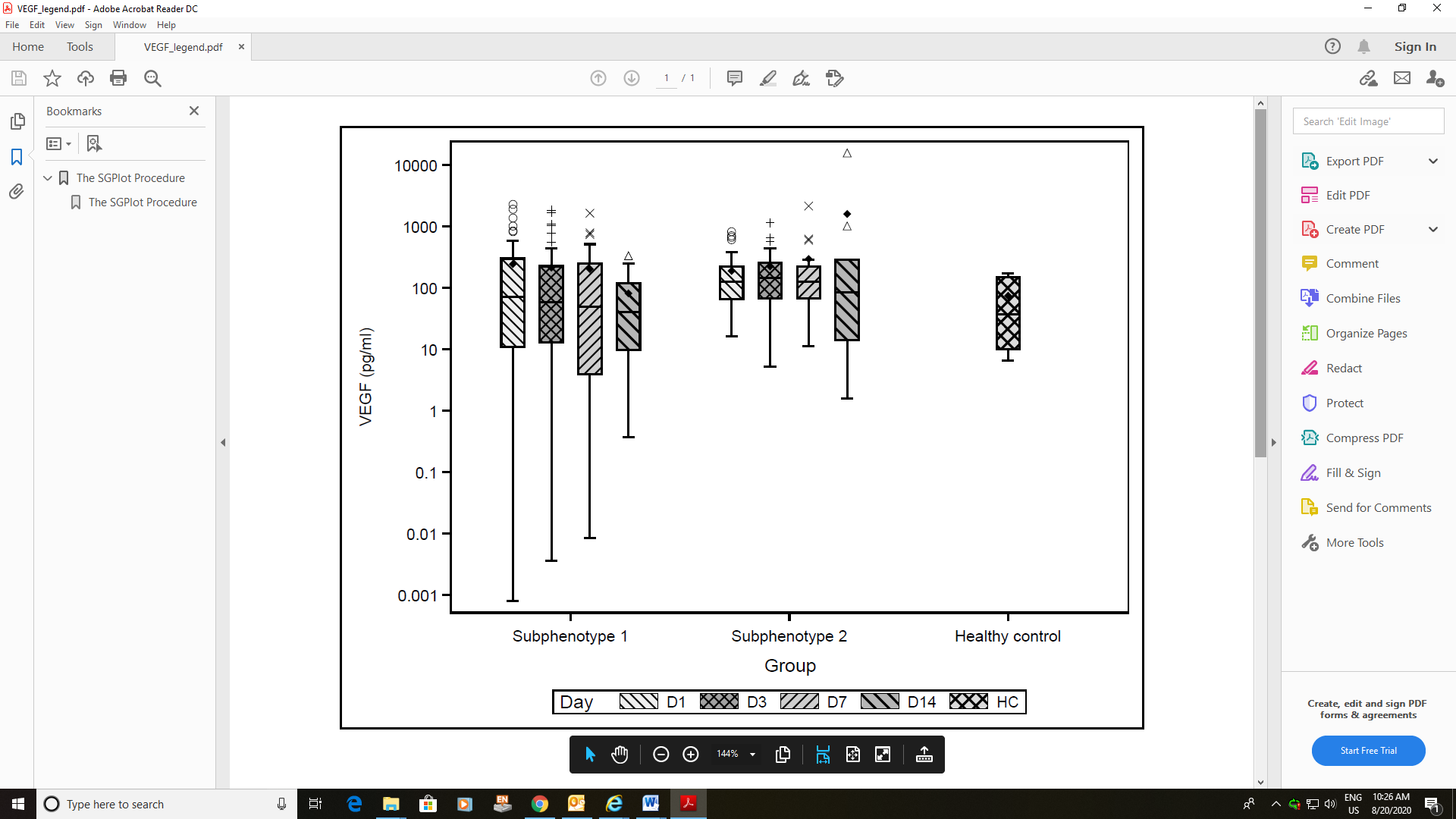 MERS vs non MERS-SARI and Healthy controlSubphenotype 1 vs Subphenotype 2 and Healthy control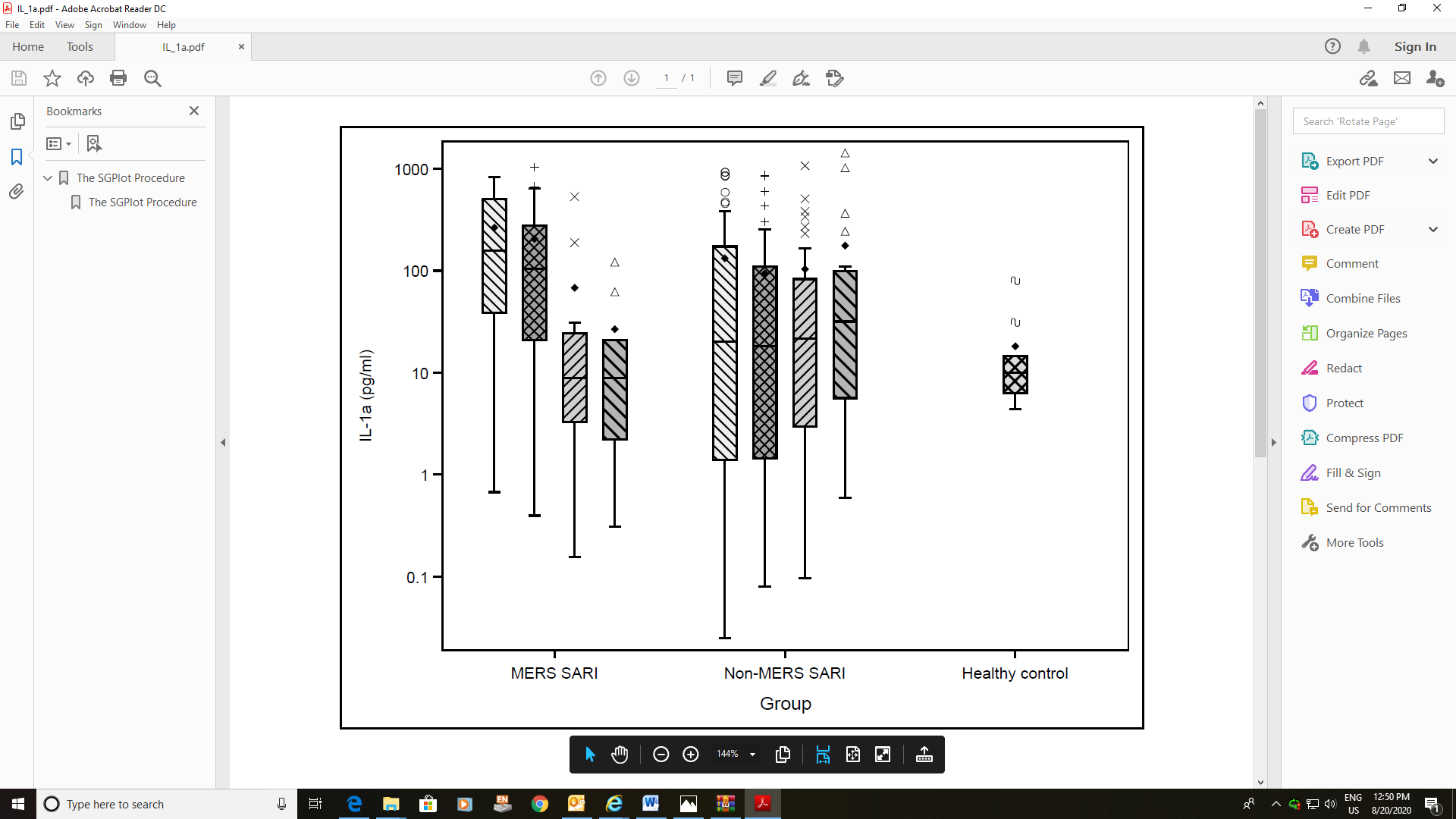 P= 0.03 for between MERS SARI and non-MERS SARI over timeP= 0.001 for between MERS SARI on D1 and healthy controls P= 0.09 for between non-MERS SARI on D1 and healthy controls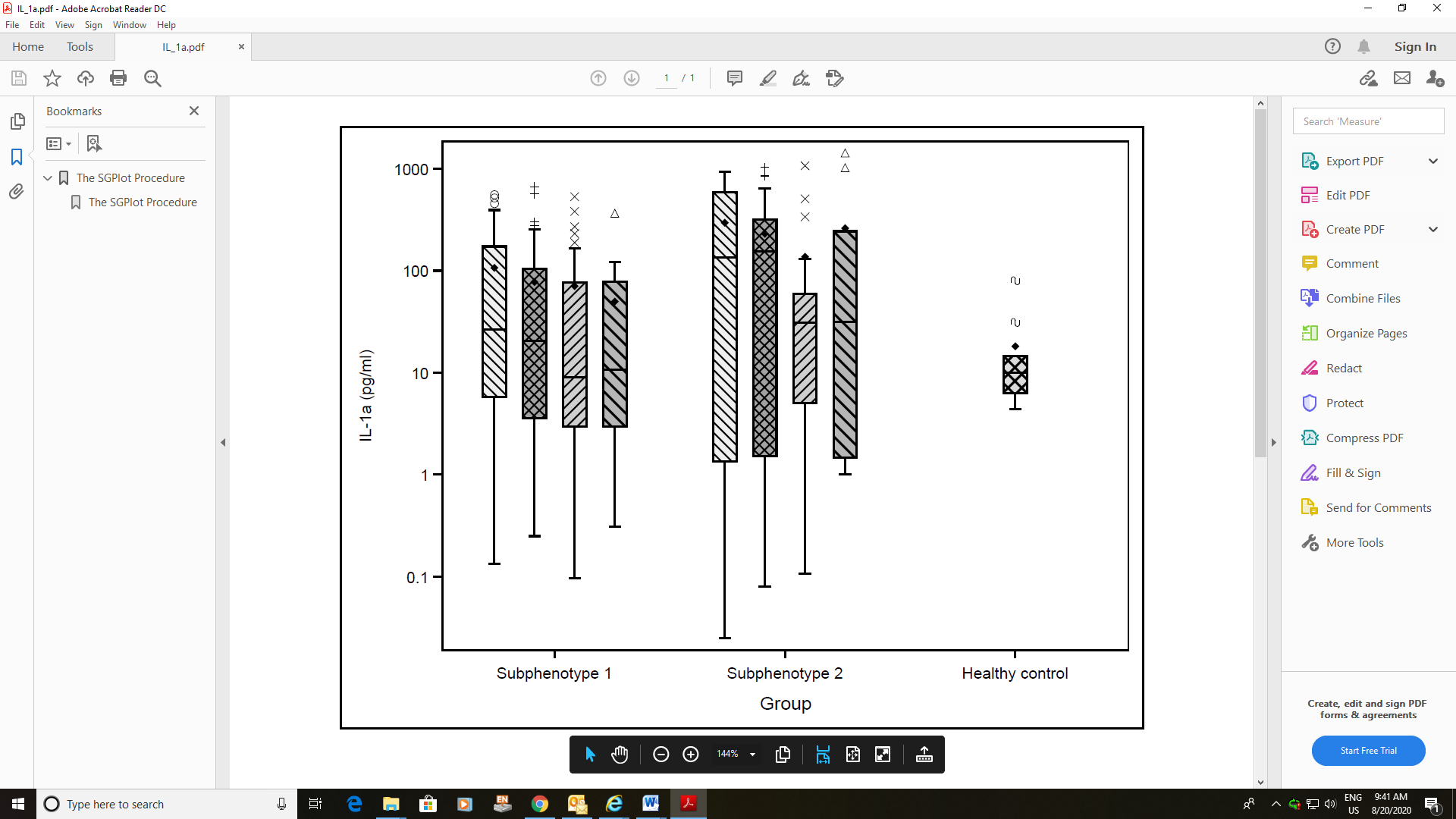 P= 0.51 for between subphenotype 1 and subphenotype 2 over timeP= 0.12 for between subphenotype 1 on D1 and healthy controls P= 0.05 for between subphenotype 2 on D1 and healthy controls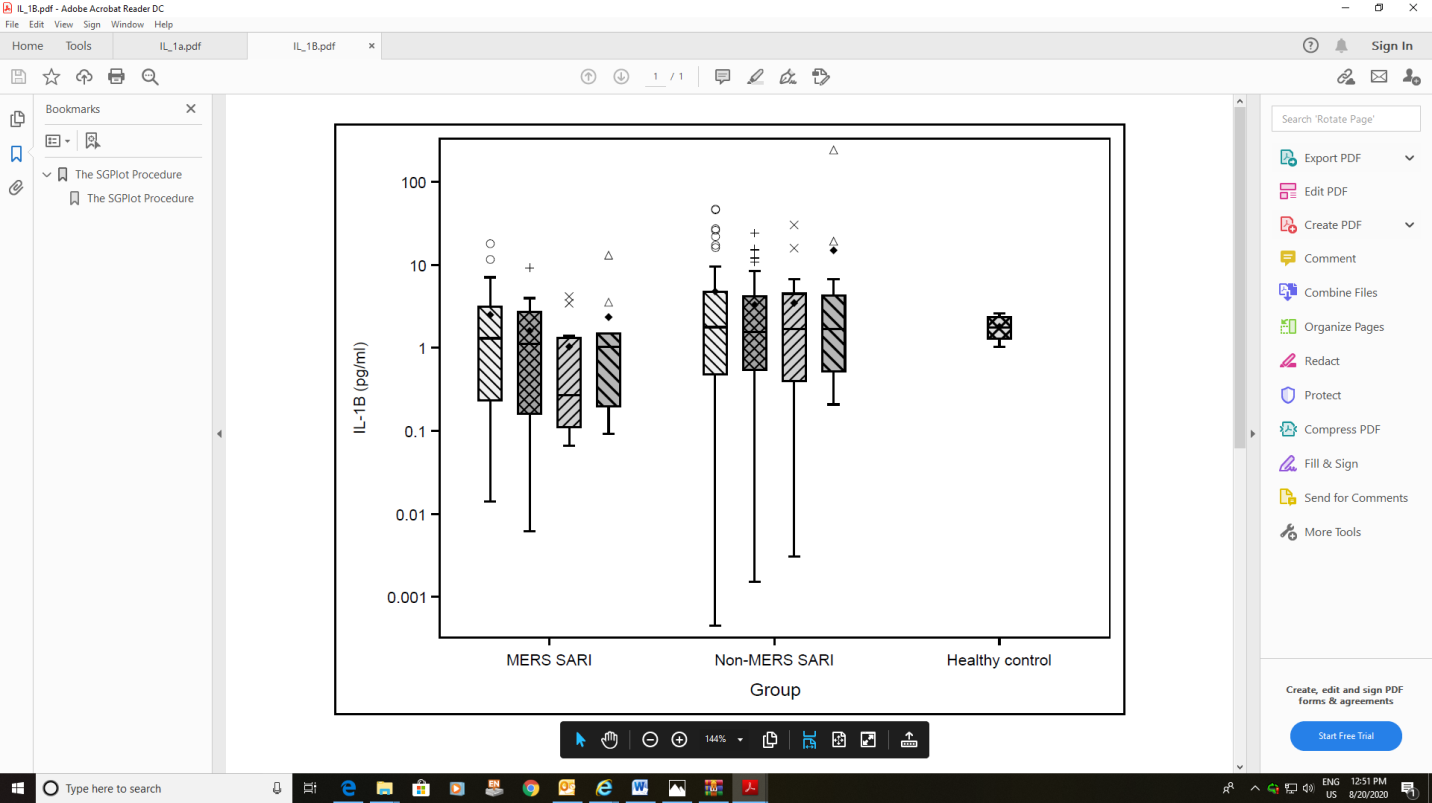 P= 0.46 for between MERS SARI and non-MERS SARI over timeP= 0.55 for between MERS SARI on D1 and healthy controls P= 0.89 for between non-MERS SARI on D1 and healthy controls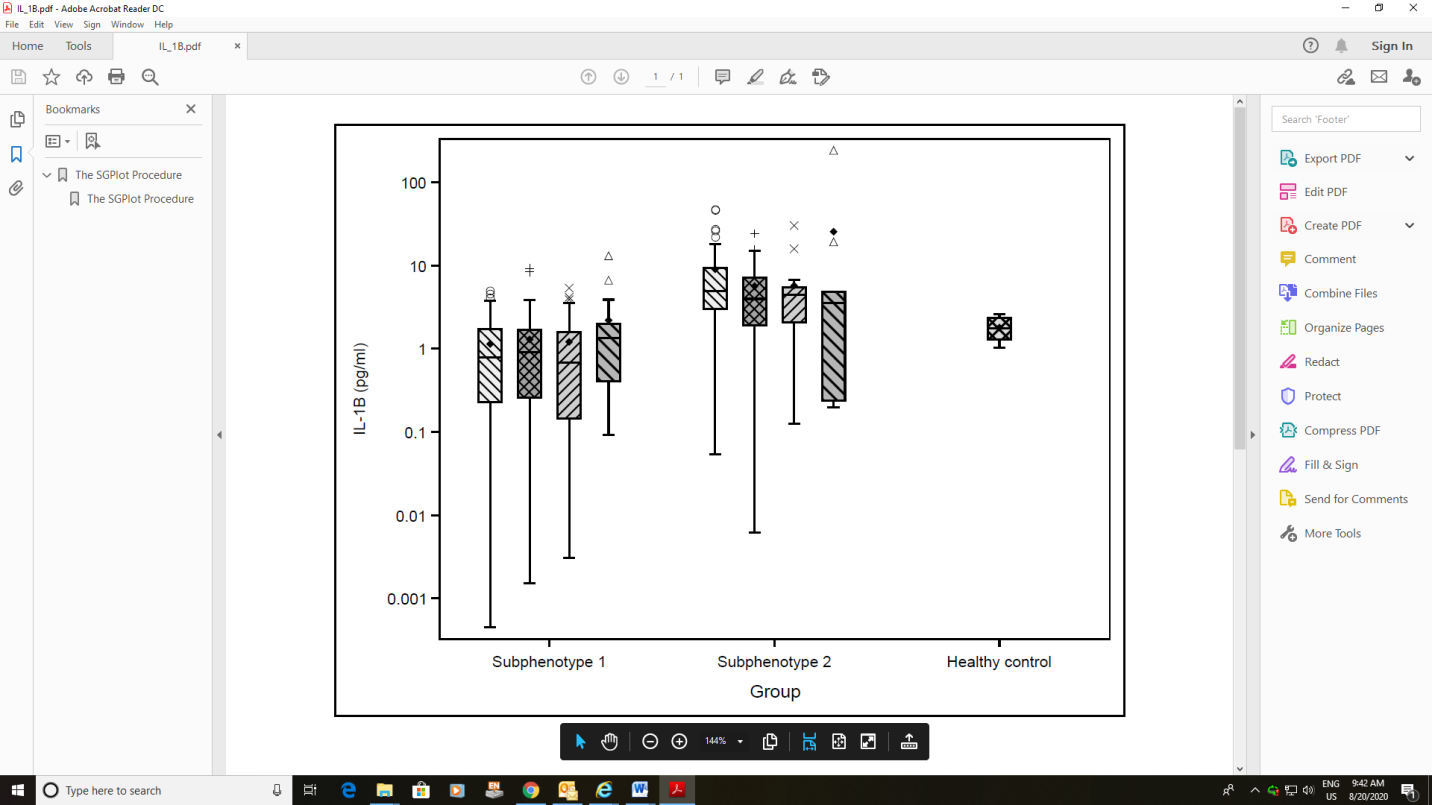 P= 0.02 for between subphenotype 1 and subphenotype 2 over timeP= 0.01 for between subphenotype 1 on D1 and healthy controls P= 0.0009 for between subphenotype 2 on D1 and healthy controls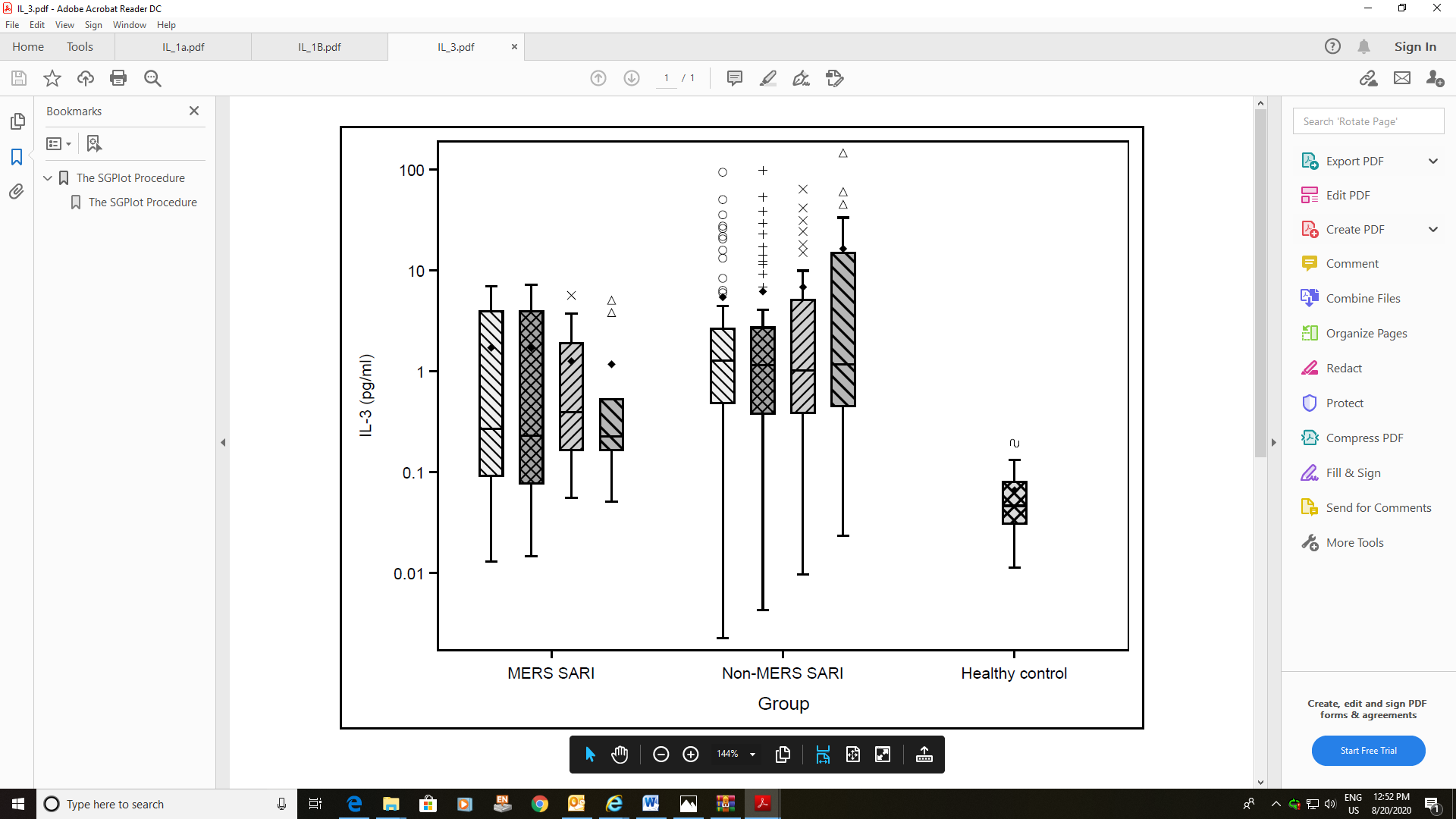 P= 0.22 for between MERS SARI and non-MERS SARI over timeP= 0.0006 for between MERS SARI on D1 and healthy controls P= 0.00001 for between non-MERS SARI on D1 and healthy controls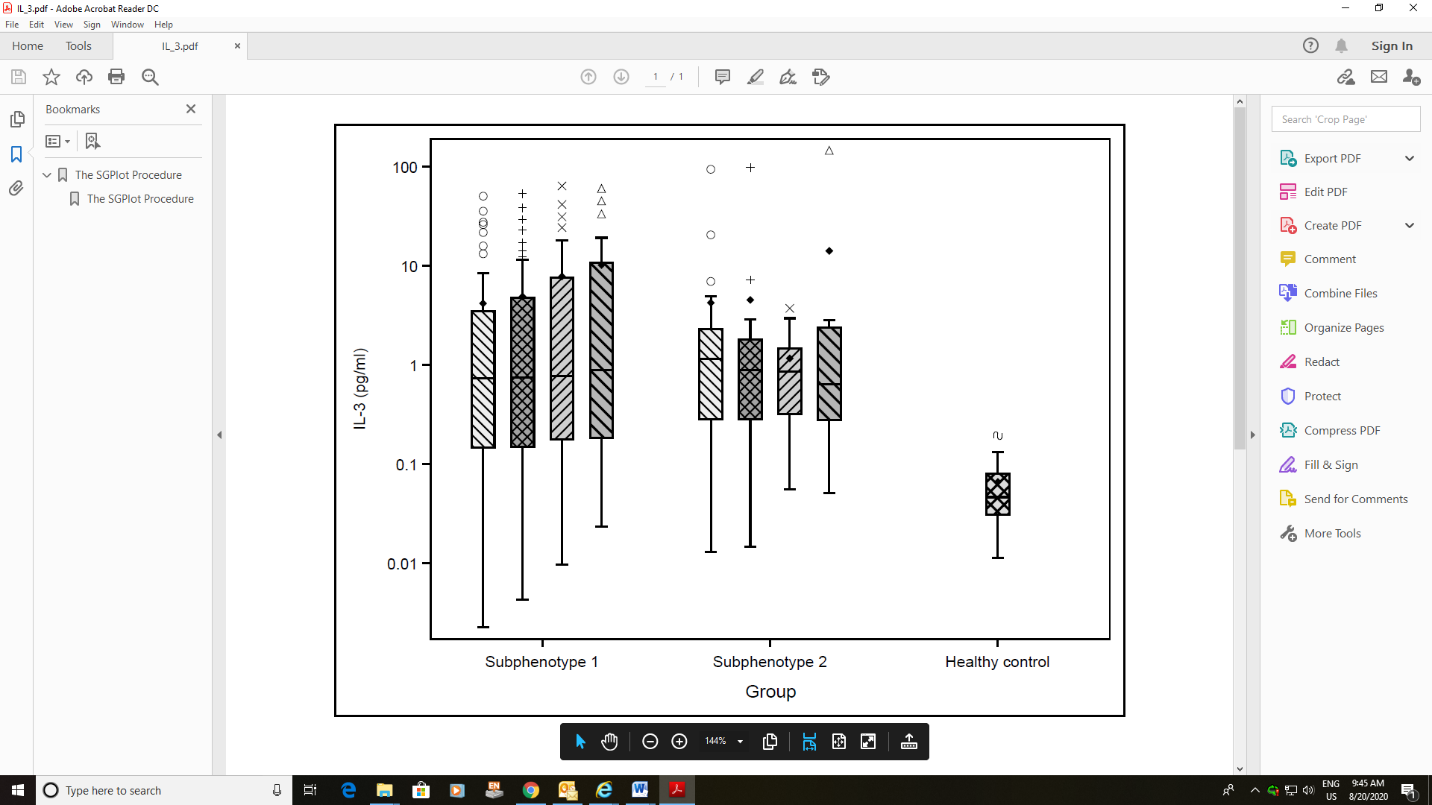 P= 0.24 for between subphenotype 1 and subphenotype 2 over timeP= 0.0001 for between subphenotype 1on D1 and healthy controls P< 0.0001 for between subphenotype 2 on D1 and healthy controls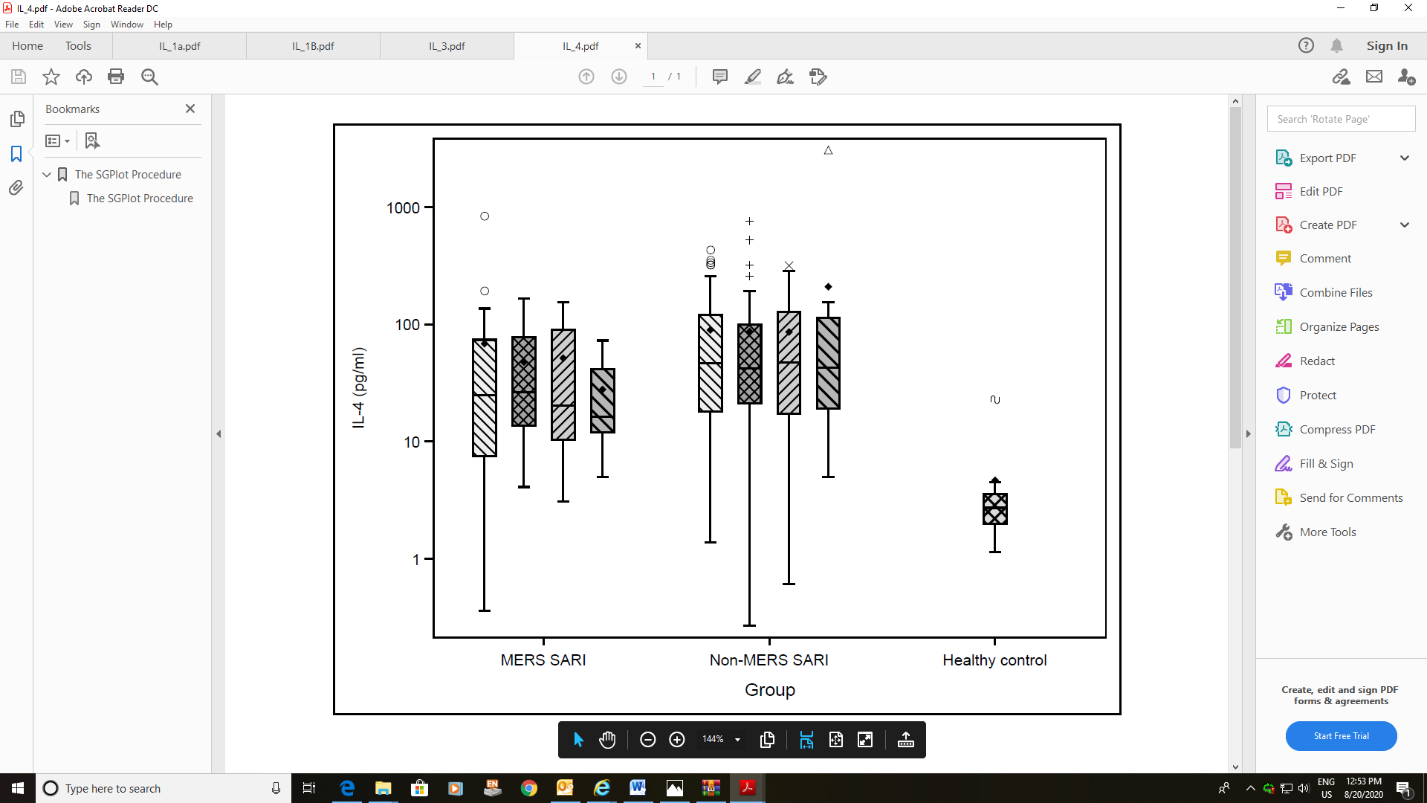 P= 0.42 for between MERS SARI and non-MERS SARI over timeP= 0.0005 for between MERS SARI on D1 and healthy controls P= 0.00001 for between non-MERS SARI on D1 and healthy controls  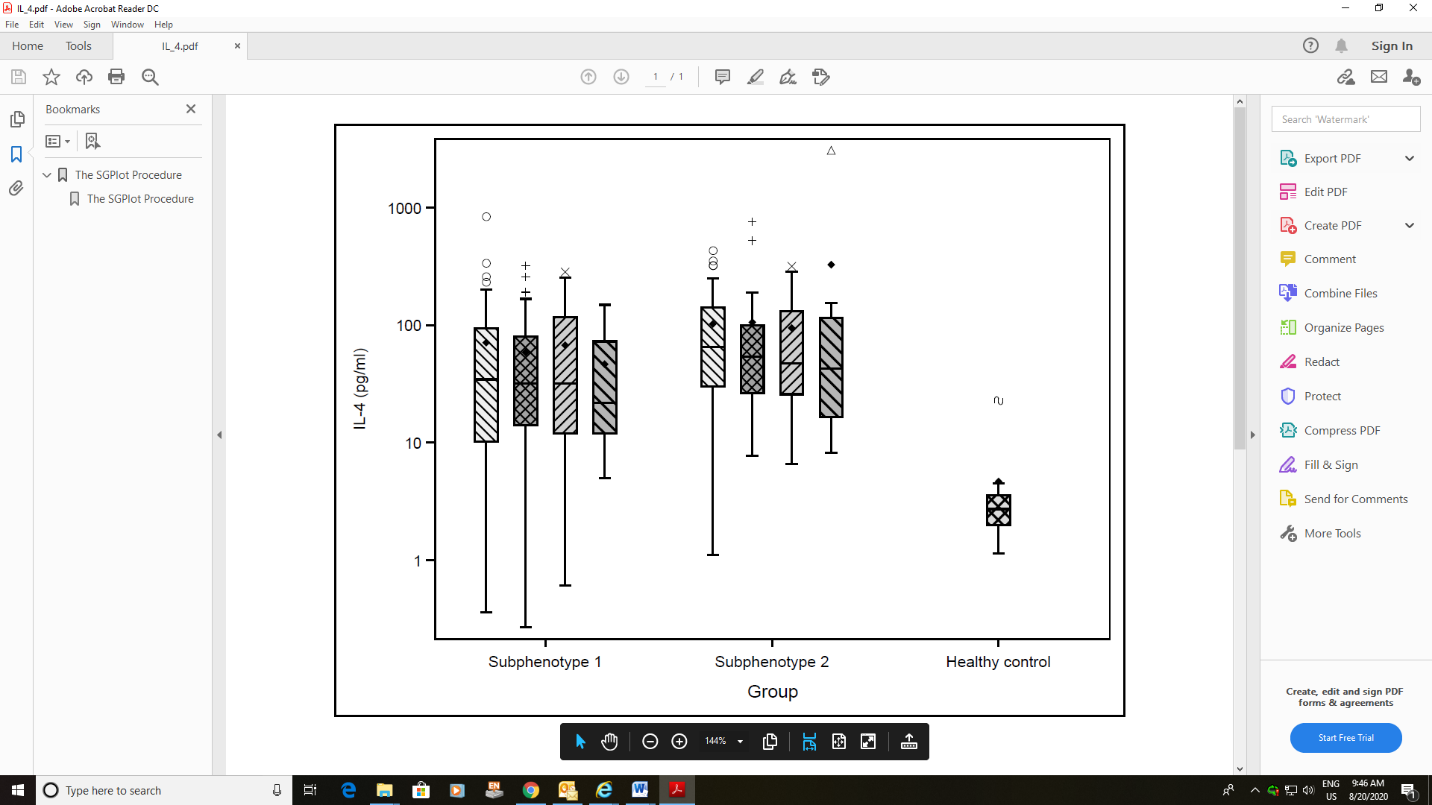 P=0.04 for between subphenotype 1 and subphenotype 2 over timeP= 0.0001 for between subphenotype 1 on D1 and healthy controls P< 0.0001 for between subphenotype 2 on D1 and healthy controls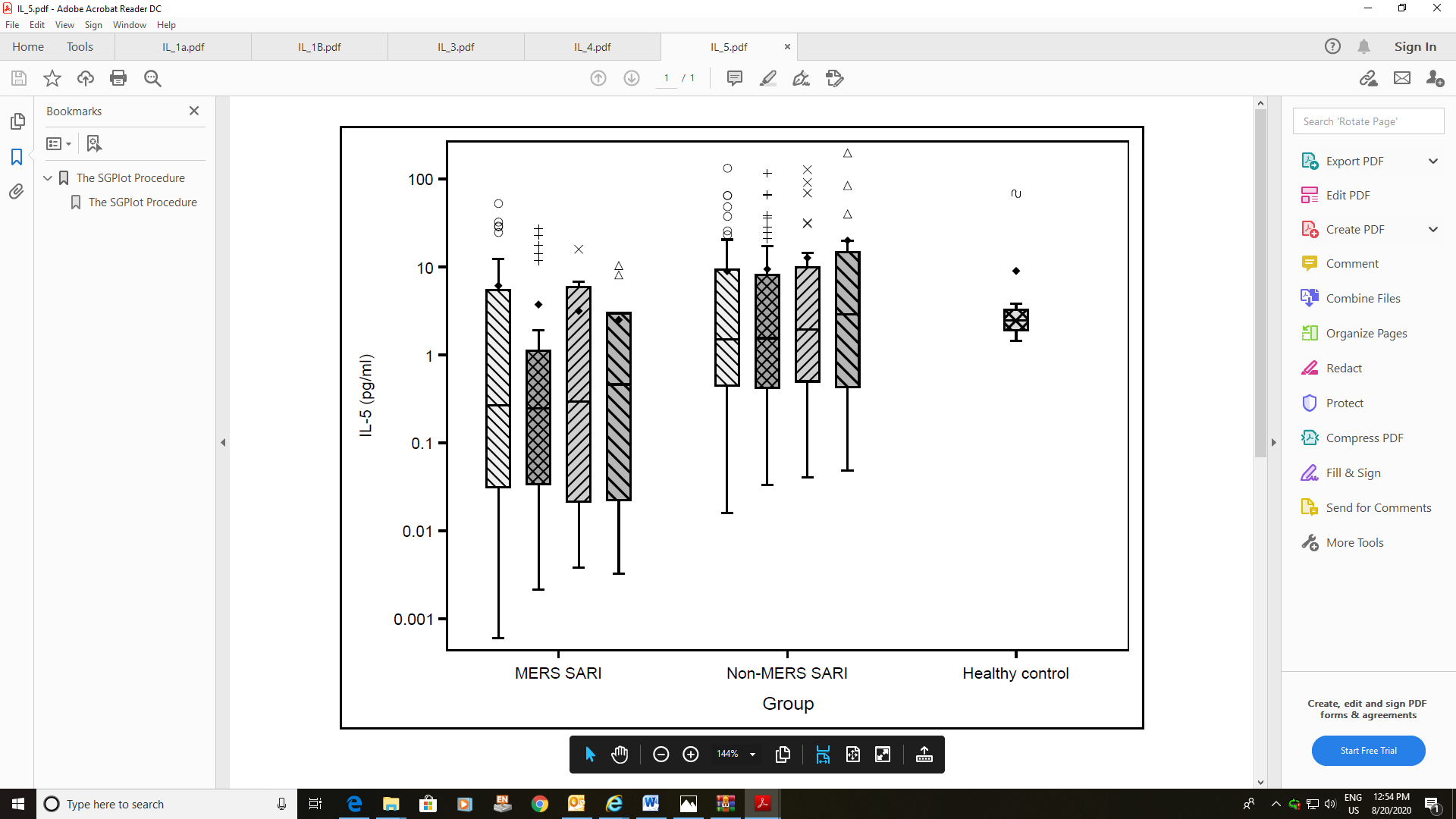 P= 0.18 for between MERS SARI and non-MERS SARI over timeP= 0.04 for between MERS SARI on D1 and healthy controlsP= 0.27 for between non-MERS SARI on D1 and healthy controls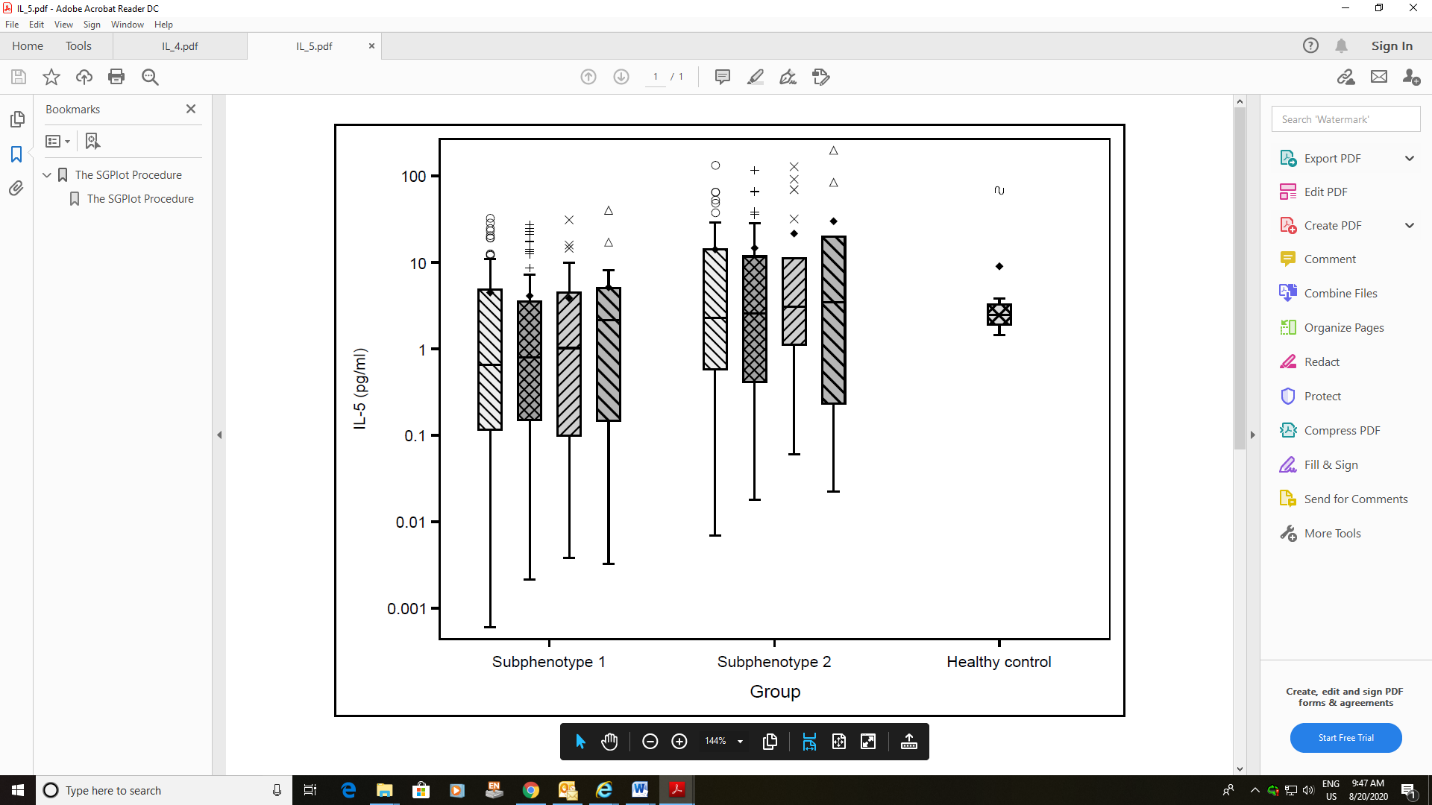 P=0.006 for between subphenotype 1 and subphenotype 2 over timeP= 0.04 for between subphenotype 1 on D1 and healthy controls P= 0.62 for between subphenotype 2 on D1 and healthy controls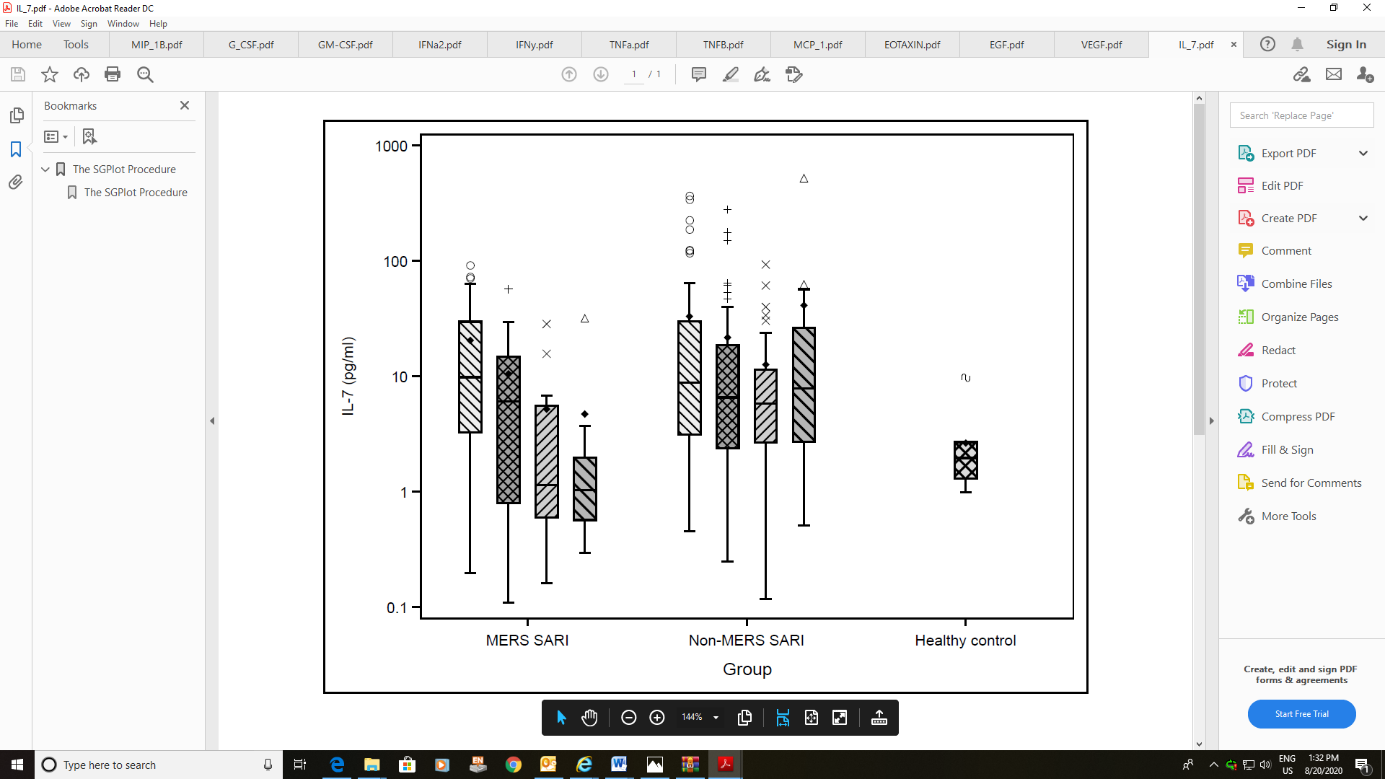 P= 0.86 for between MERS SARI and non-MERS SARI over timeP= 0.003 for between MERS SARI on D1 and healthy controls P= 0.001 for between non-MERS SARI on D1 and healthy controls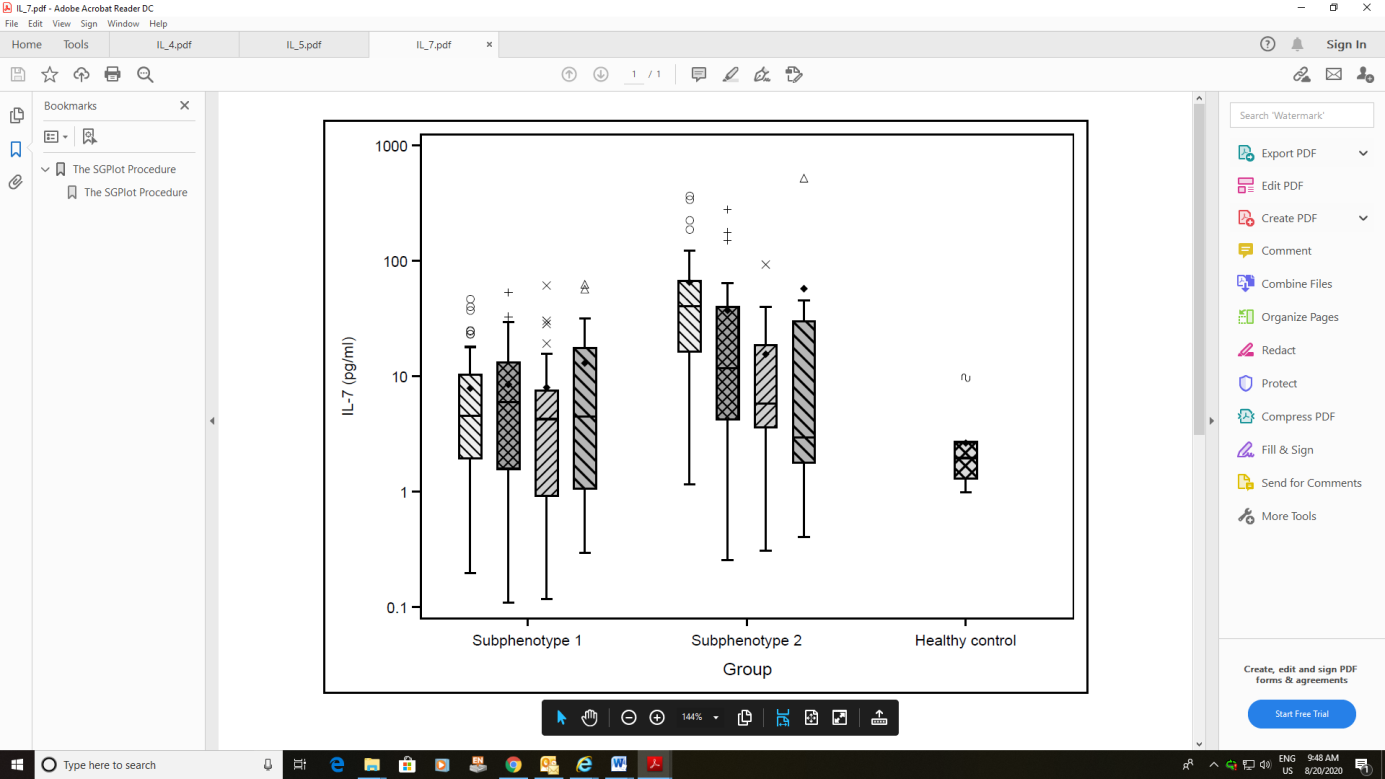 P= 0.04 for between subphenotype 1 and subphenotype 2 over timeP= 0.02 for between subphenotype 1 on D1 and healthy controls P< 0.0001 for between subphenotype 2 on D1 and healthy controls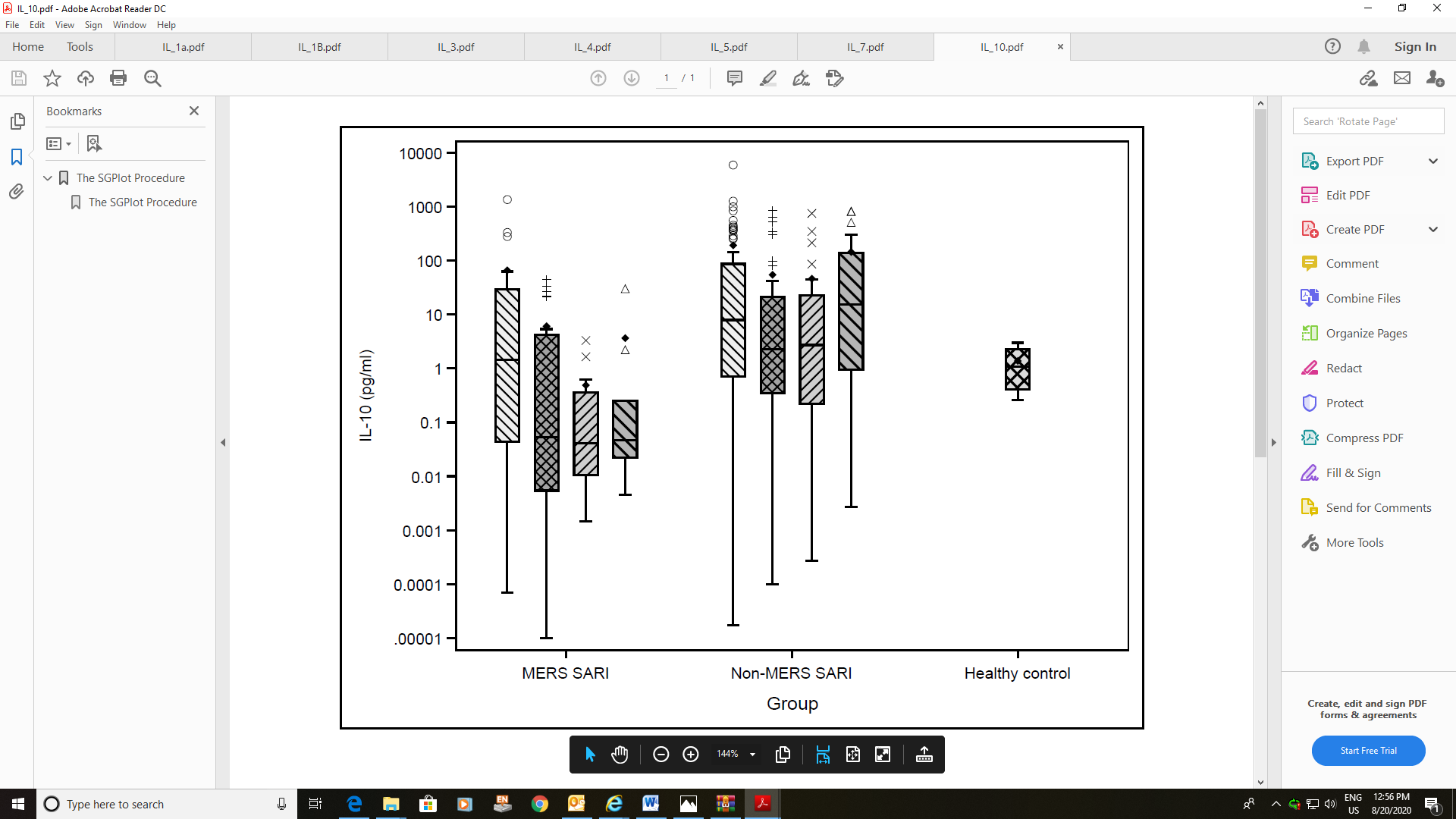 P= 0.81 for between MERS SARI and non-MERS SARI over timeP= 0.72 for between MERS SARI on D1 and healthy controls P= 0.03 for between non-MERS SARI on D1 and healthy controls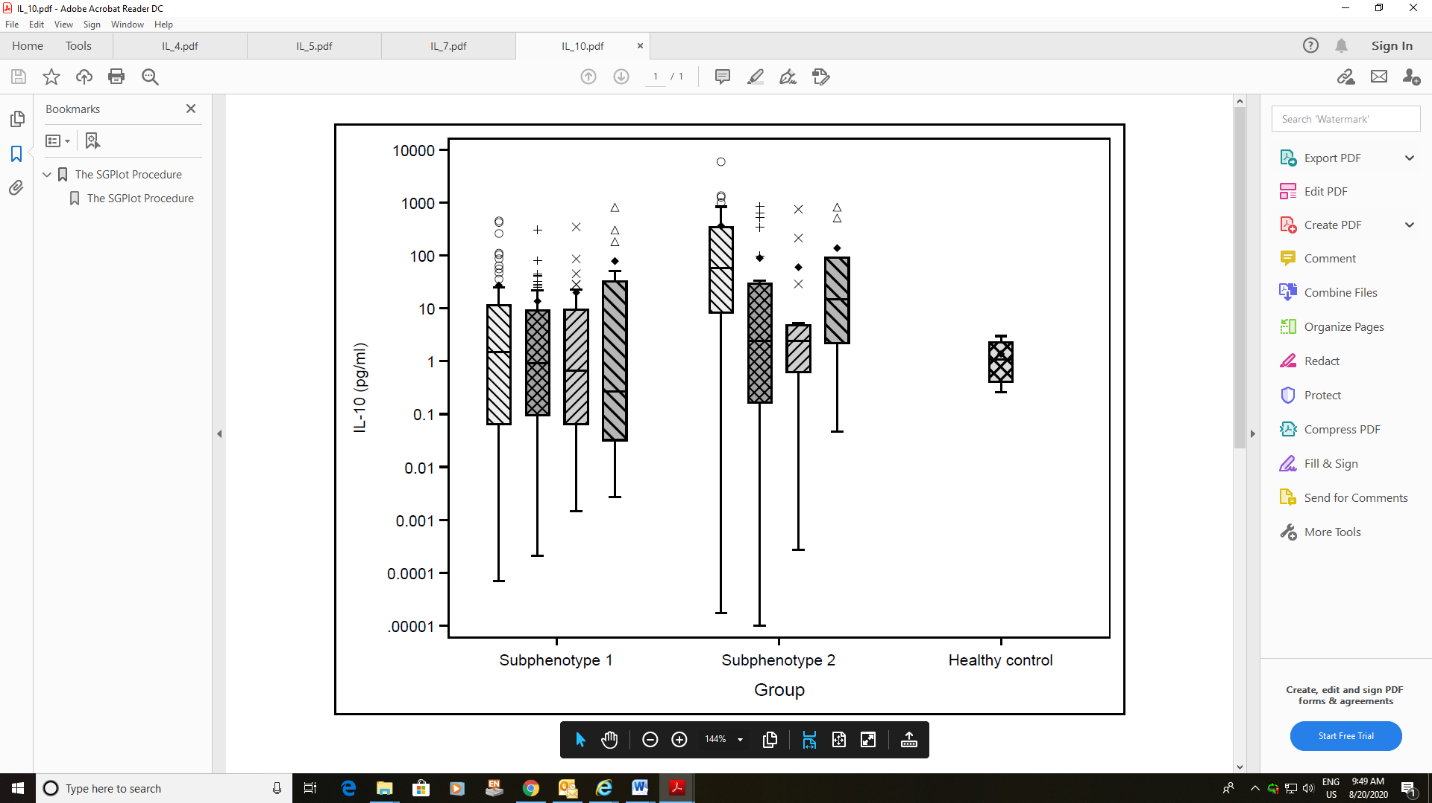 P= 0.05 for between subphenotype 1 and subphenotype 2 over timeP= 0.75 for between subphenotype 1 on D1 and healthy controls P= 0.0002 for between subphenotype 2 on D1 and healthy controls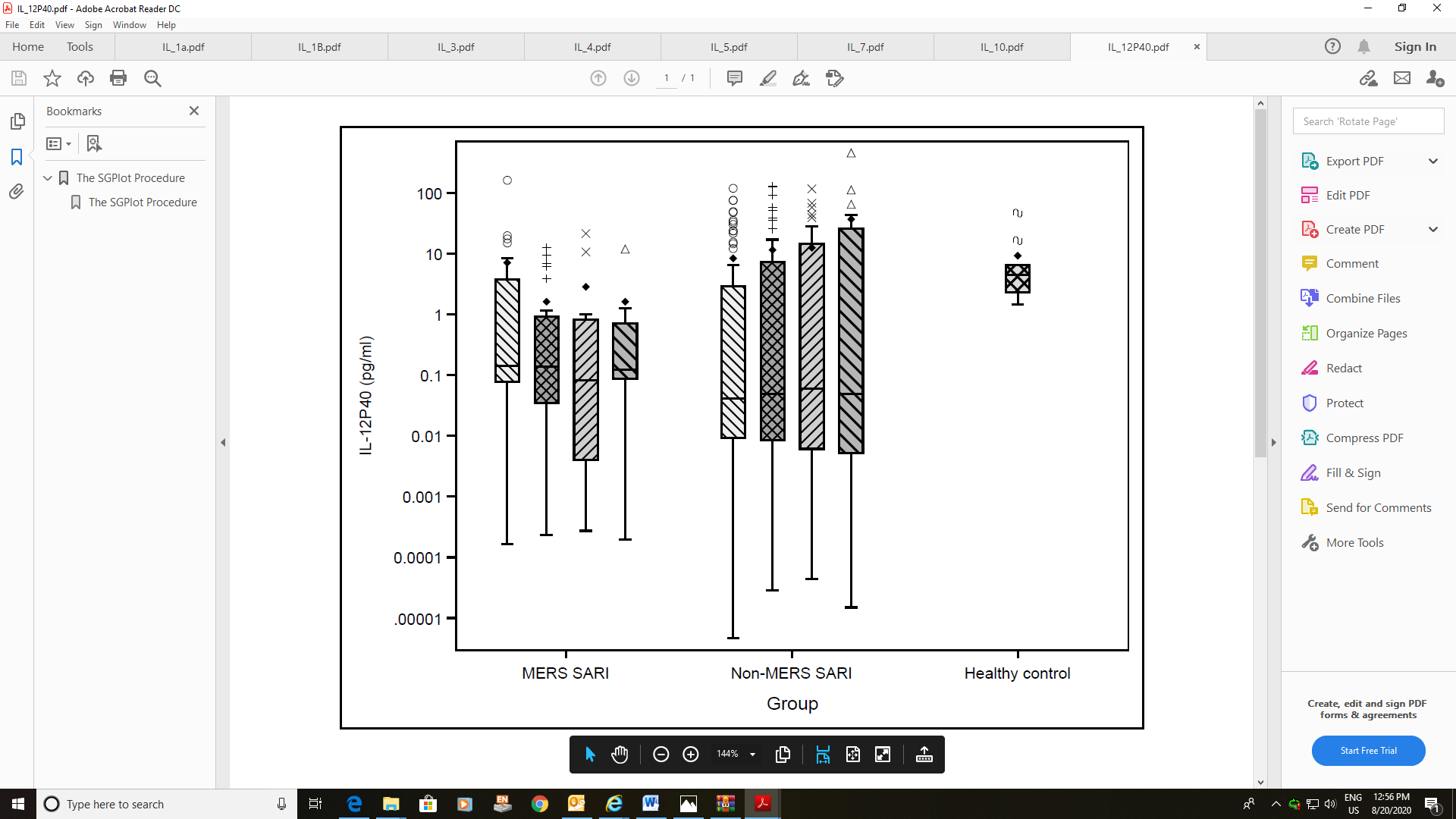 P= 0.22 for between MERS SARI and non-MERS SARI over timeP= 0.006 for between MERS SARI on D1 and healthy controlsP= 0.004 for between non-MERS SARI on D1 and healthy controls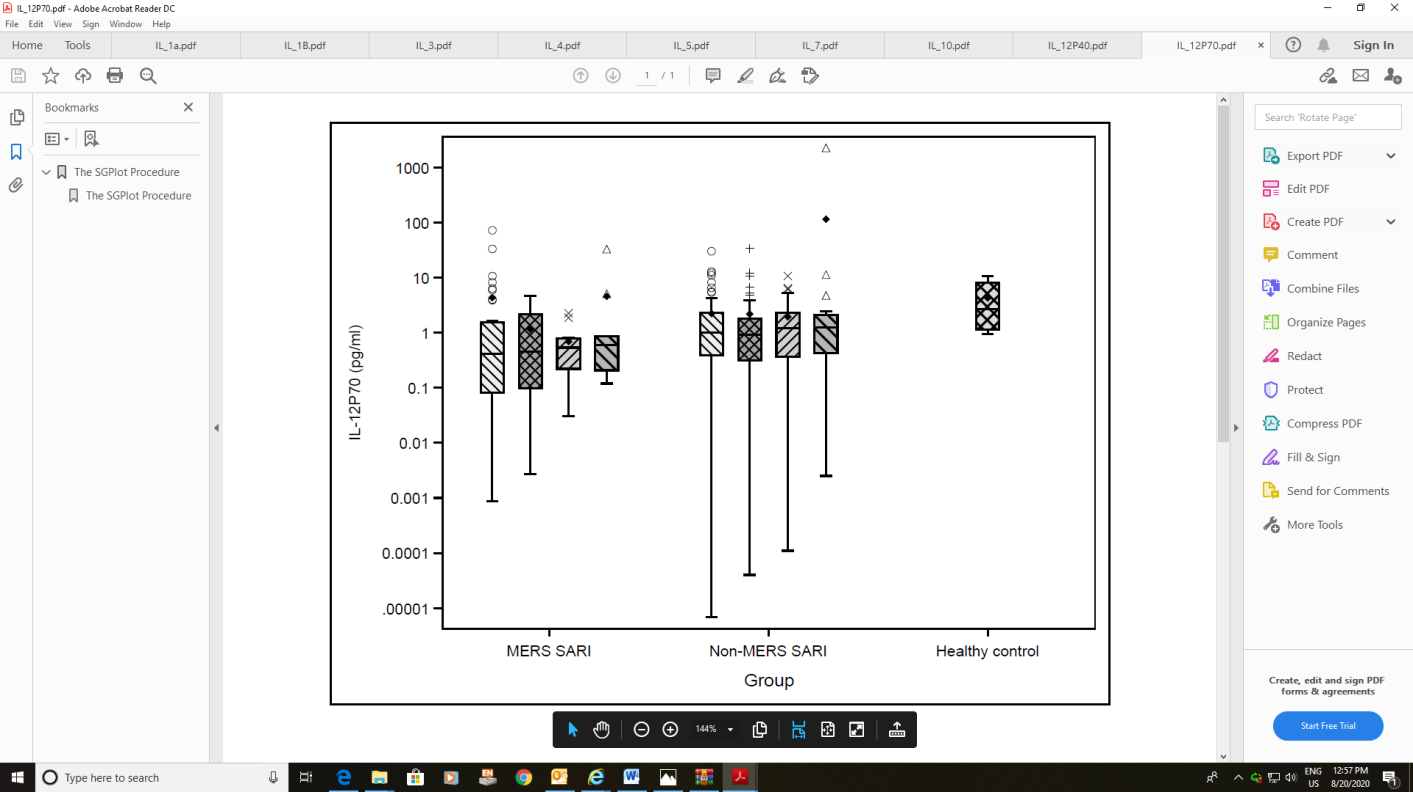 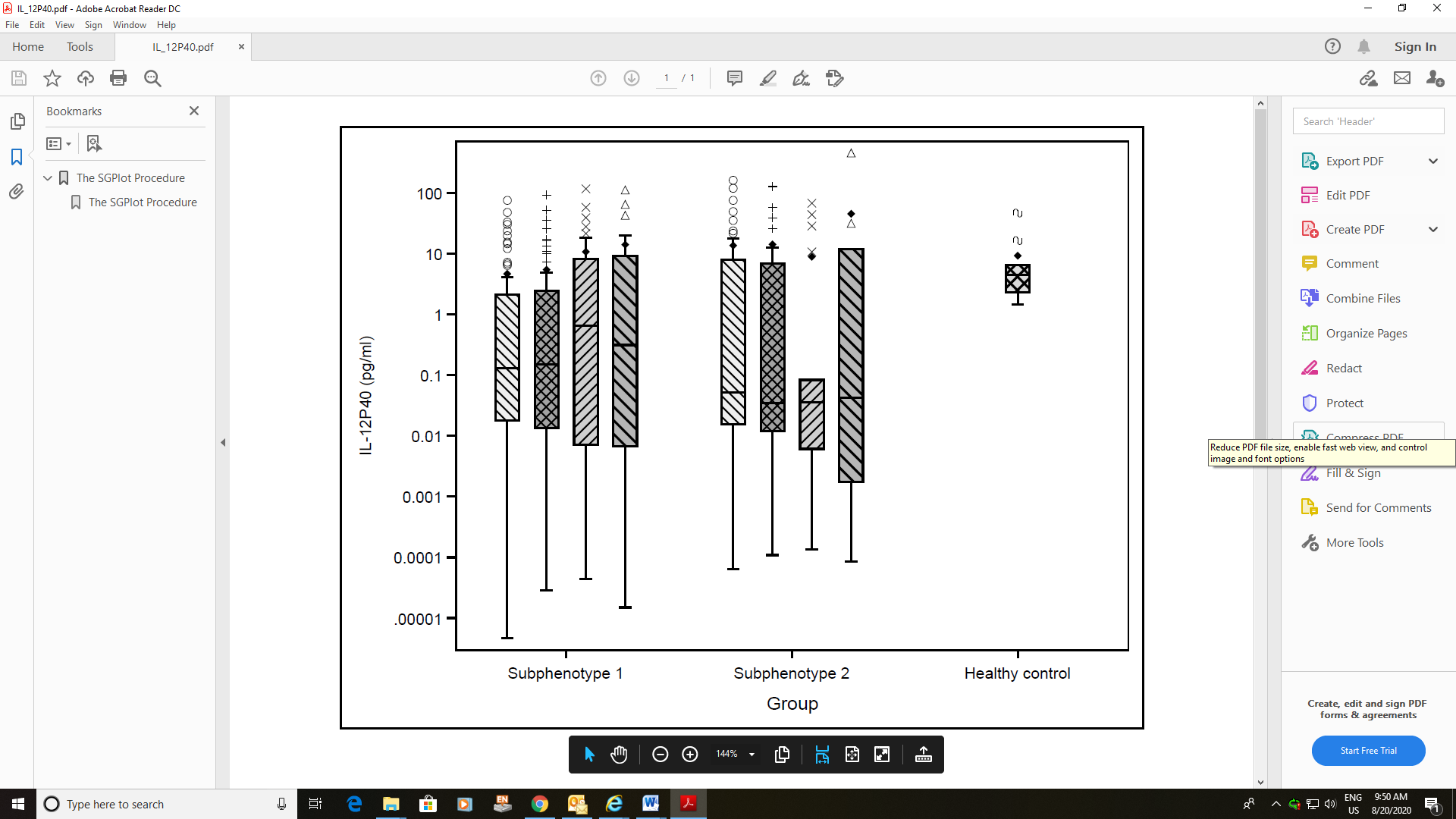 P= 0.06 for between subphenotype 1 and subphenotype 2 over timeP= 0.001 for between subphenotype 1 on D1 and healthy controlsP= 0.03 for between subphenotype 2 on D1 and healthy controlsP= 0.37 for between MERS SARI and non-MERS SARI over timeP= 0.005 for between MERS SARI on D1 and healthy controlsP= 0.01 for between non-MERS SARI on D1 and healthy controls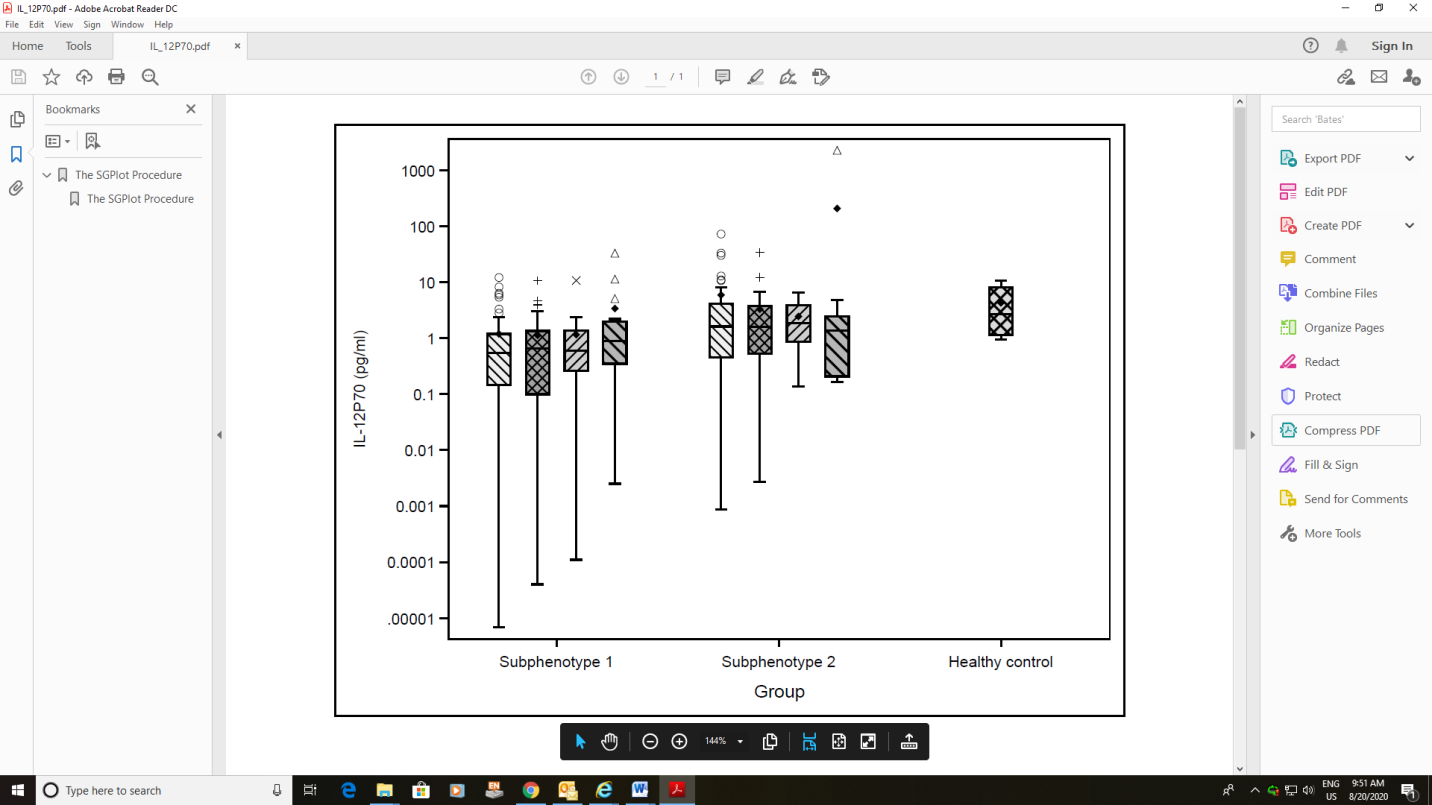 P= 0.007 for between subphenotype 1 and subphenotype 2 over timeP= 0.0004 for between subphenotype 1on D1 and healthy controlsP= 0.29 for between subphenotype 2 on D1 and healthy controls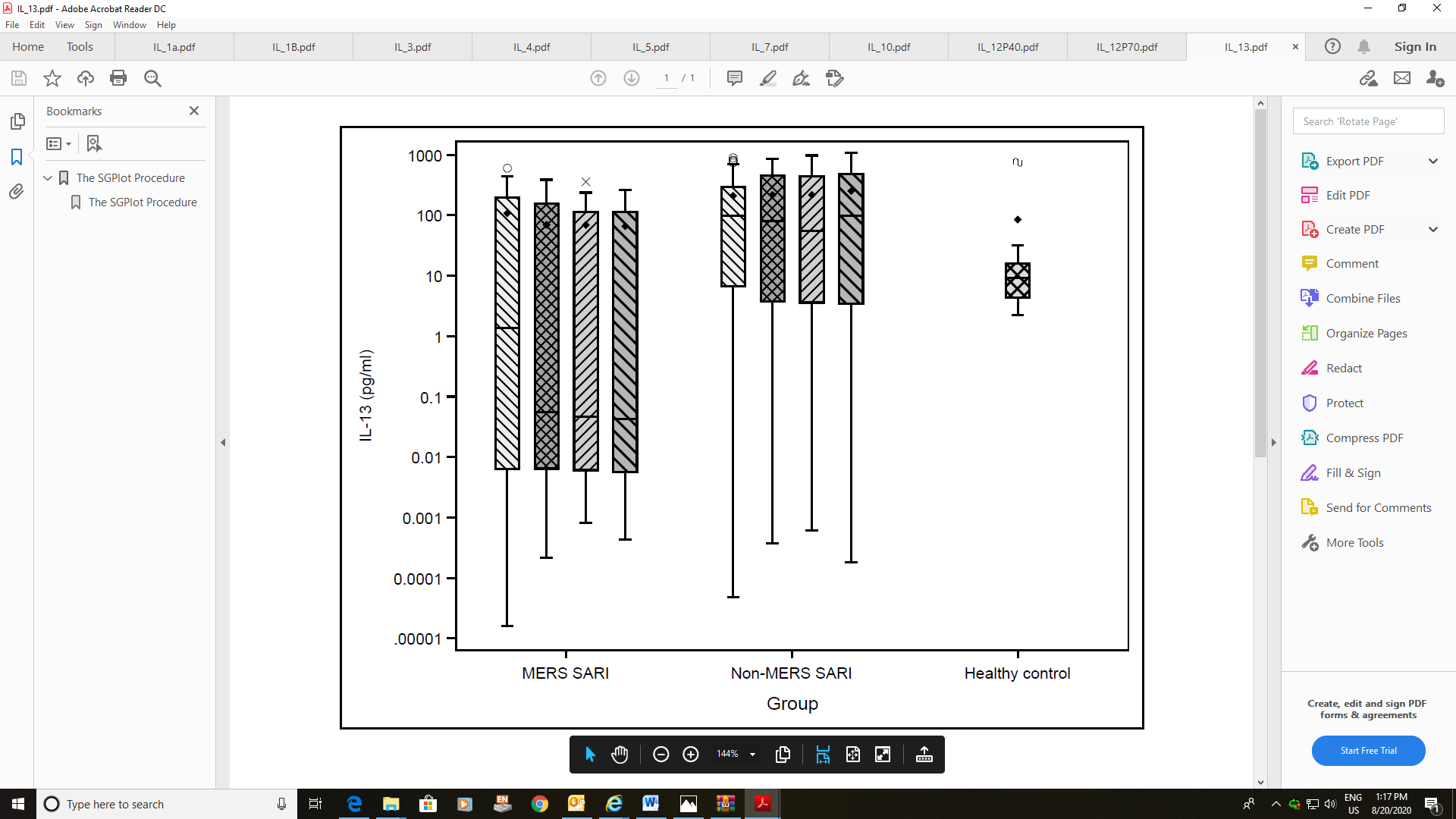 P= 0.24 for between MERS SARI and non-MERS SARI over timeP= 0.29 for between MERS SARI on D1 and healthy controls P= 0.10 for between non-MERS SARI on D1 and healthy controls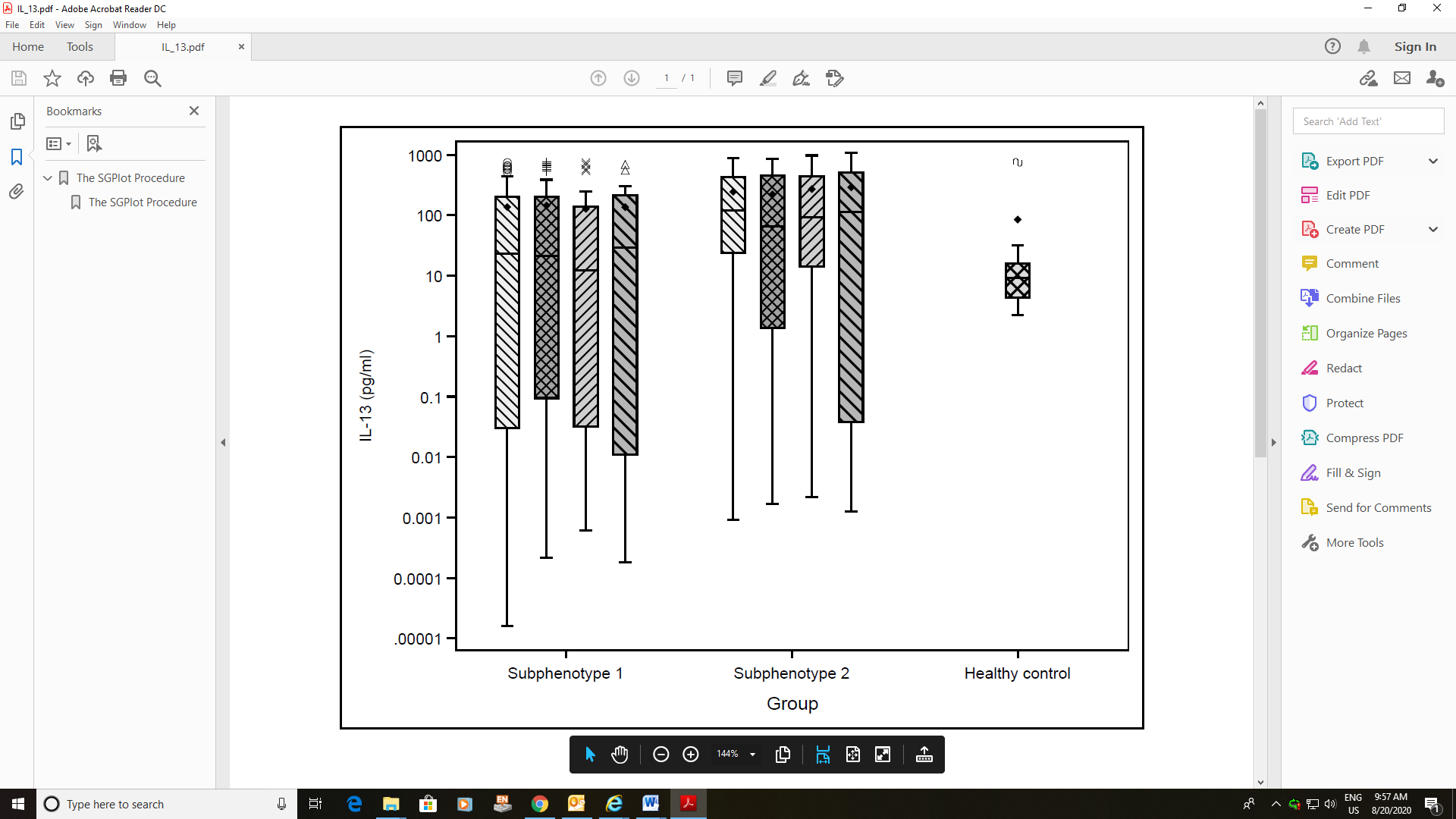 P= 0.03 for between subphenotype 1 and subphenotype 2 over timeP= 0.83 for between subphenotype 1 on D1 and healthy controls P= 0.03 for between subphenotype 2 on D1 and healthy controls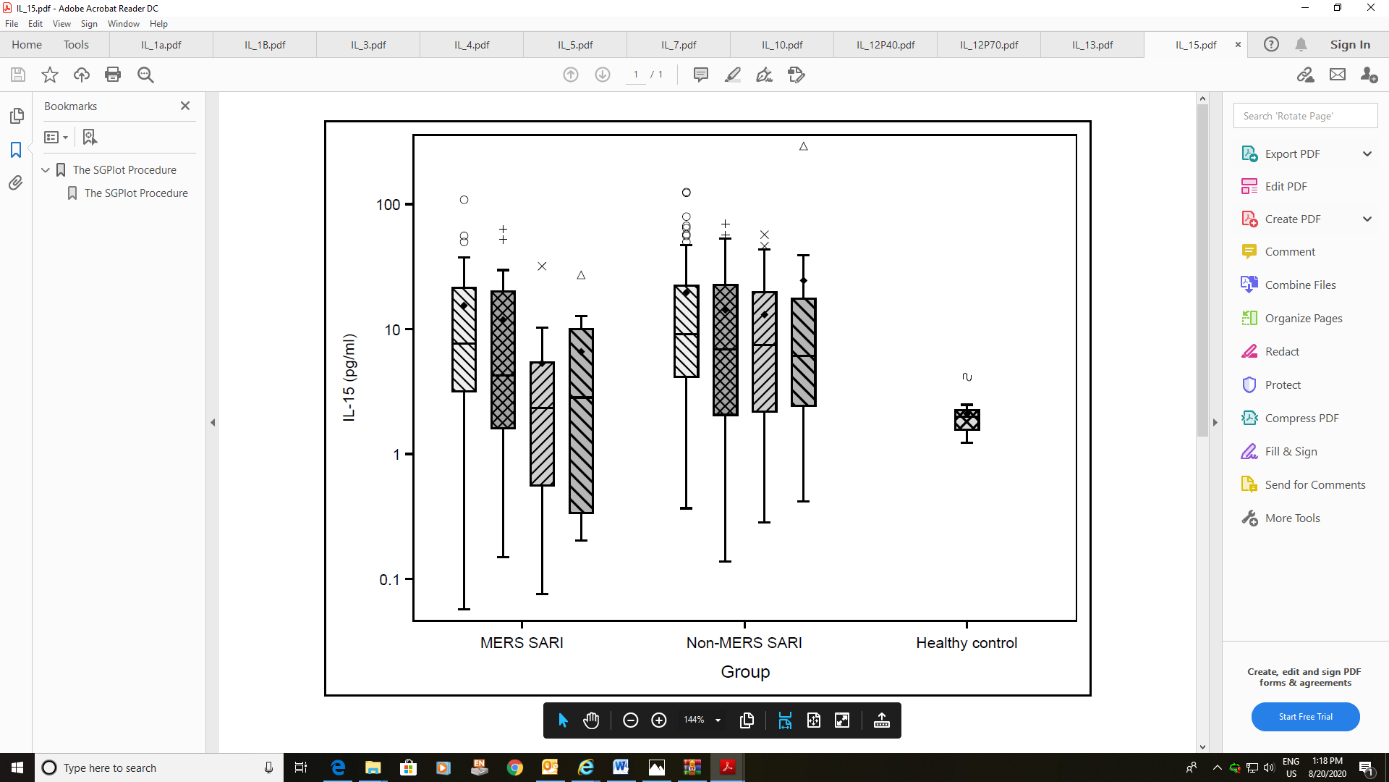 P= 0.63 for between MERS SARI and non-MERS SARI over timeP= 0.01 for between MERS SARI on D1 and healthy controlsP= 0.0006 for between non-MERS SARI on D1 and healthy controls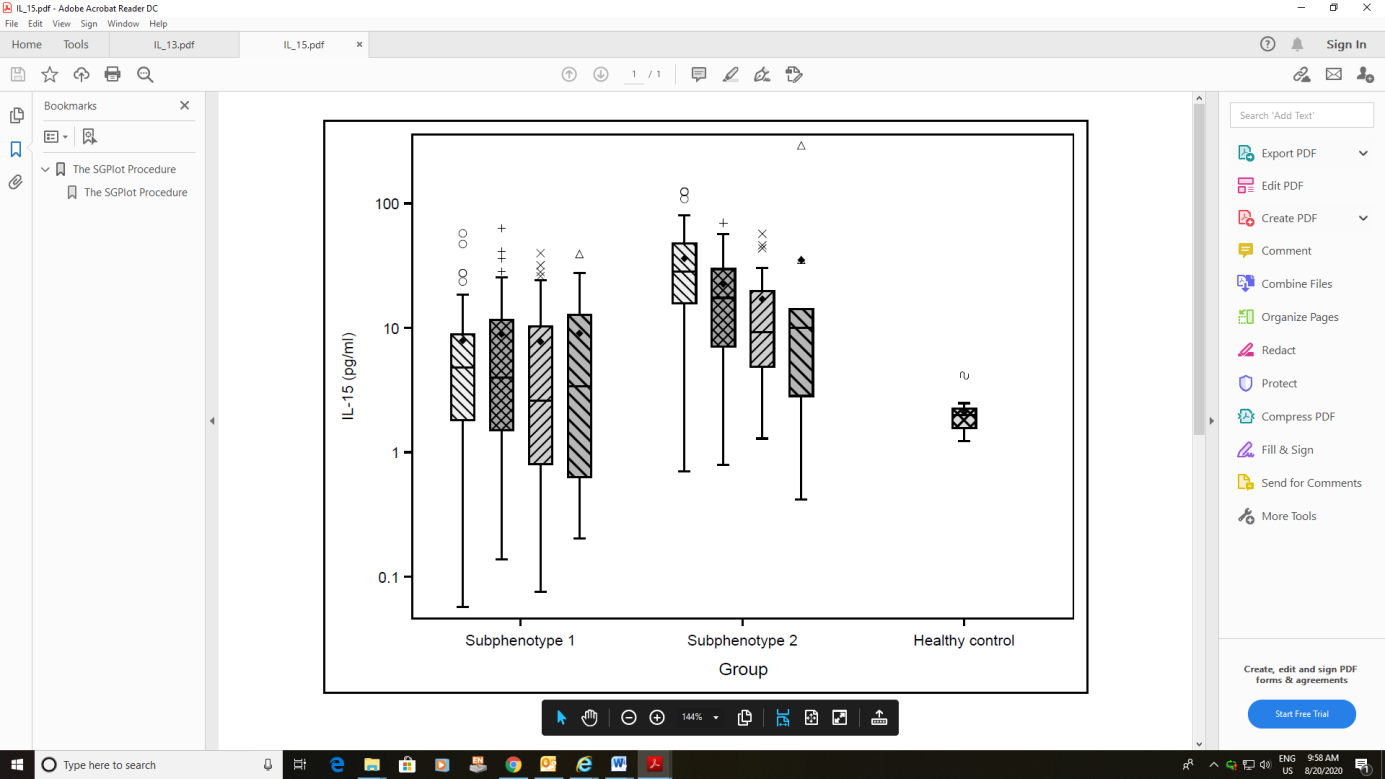 P= 0.21 for between subphenotype 1 and subphenotype 2 over time P= 0.02 for between subphenotype 1 on D1 and healthy controls P<0.0001 for between subphenotype 2 on D1 and healthy controls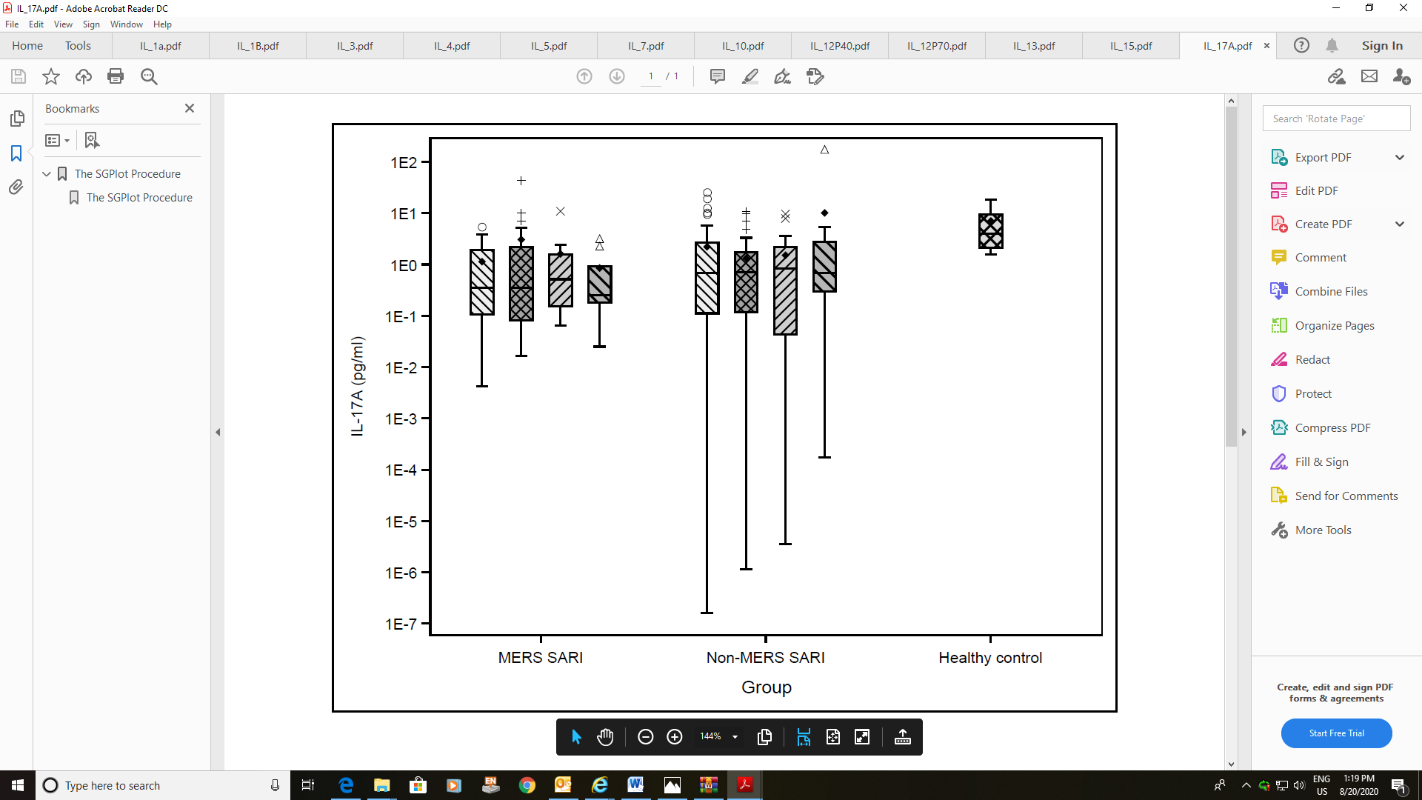 P= 0.24 for between MERS SARI and non-MERS SARI over timeP= 0.0002 for between MERS SARI on D1 and healthy controlsP= 0.0004 for between non-MERS SARI on D1 and healthy controls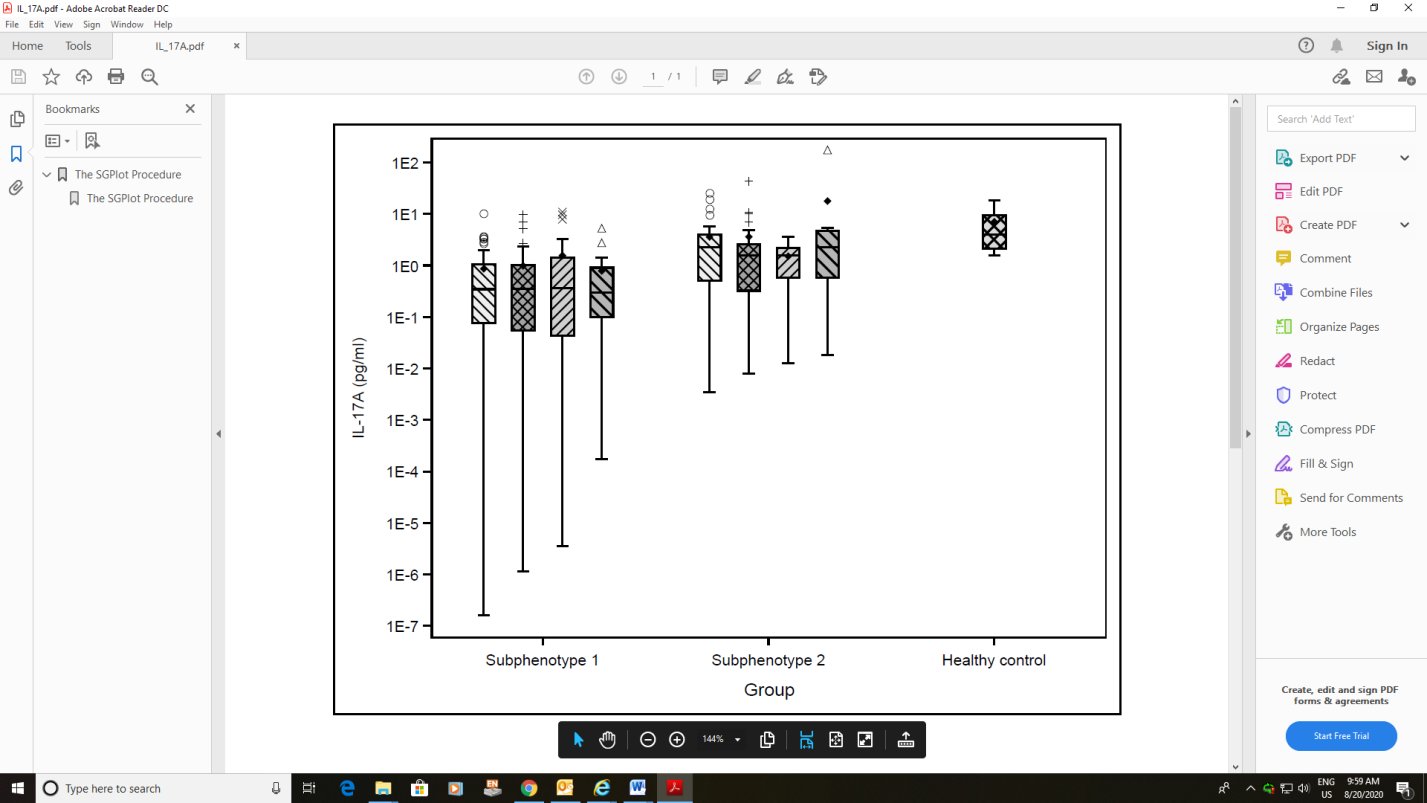 P= 0.02 for between subphenotype 1 and subphenotype 2 over time P<0.0001 for between subphenotype 1 on D1 and healthy controls P= 0.03 for between subphenotype 2 on D1 and healthy controls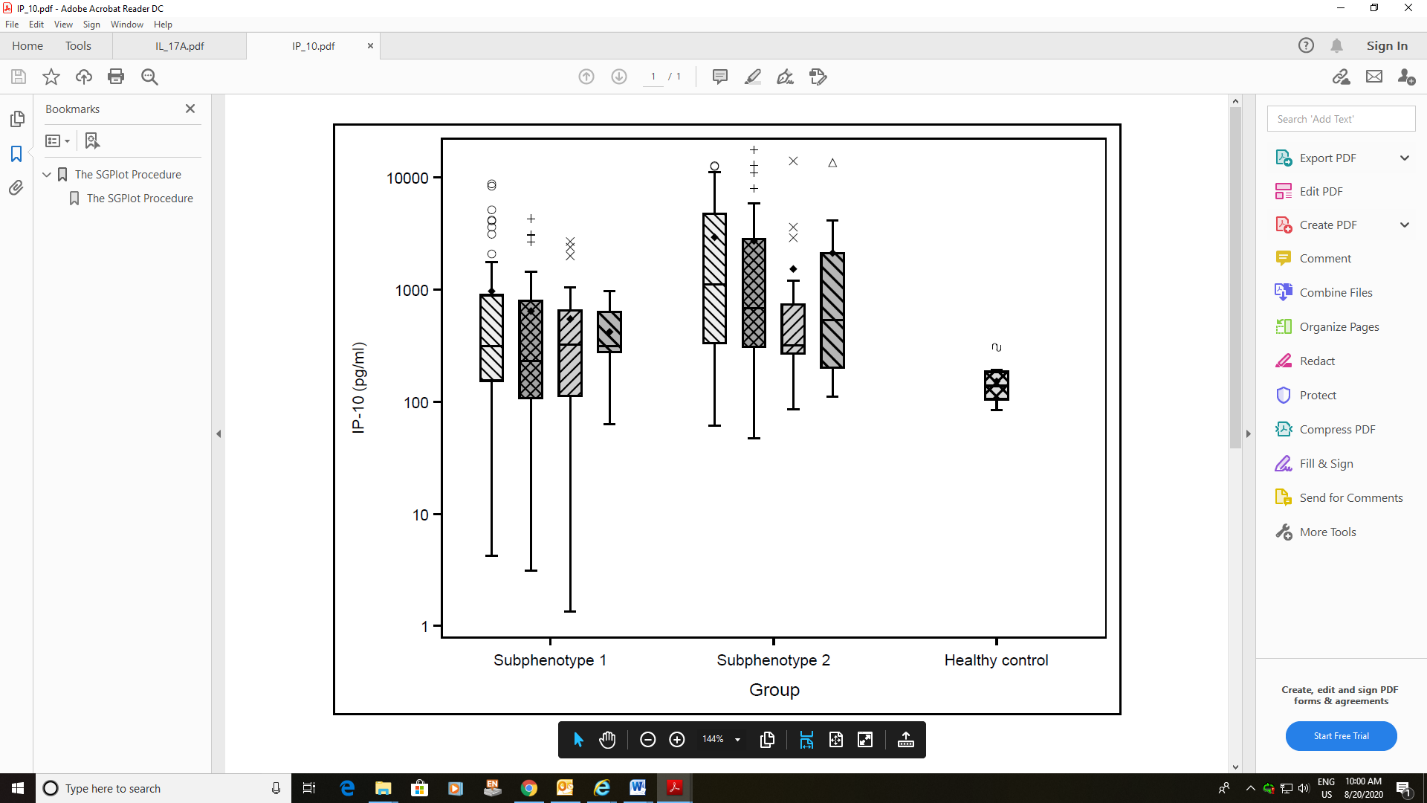 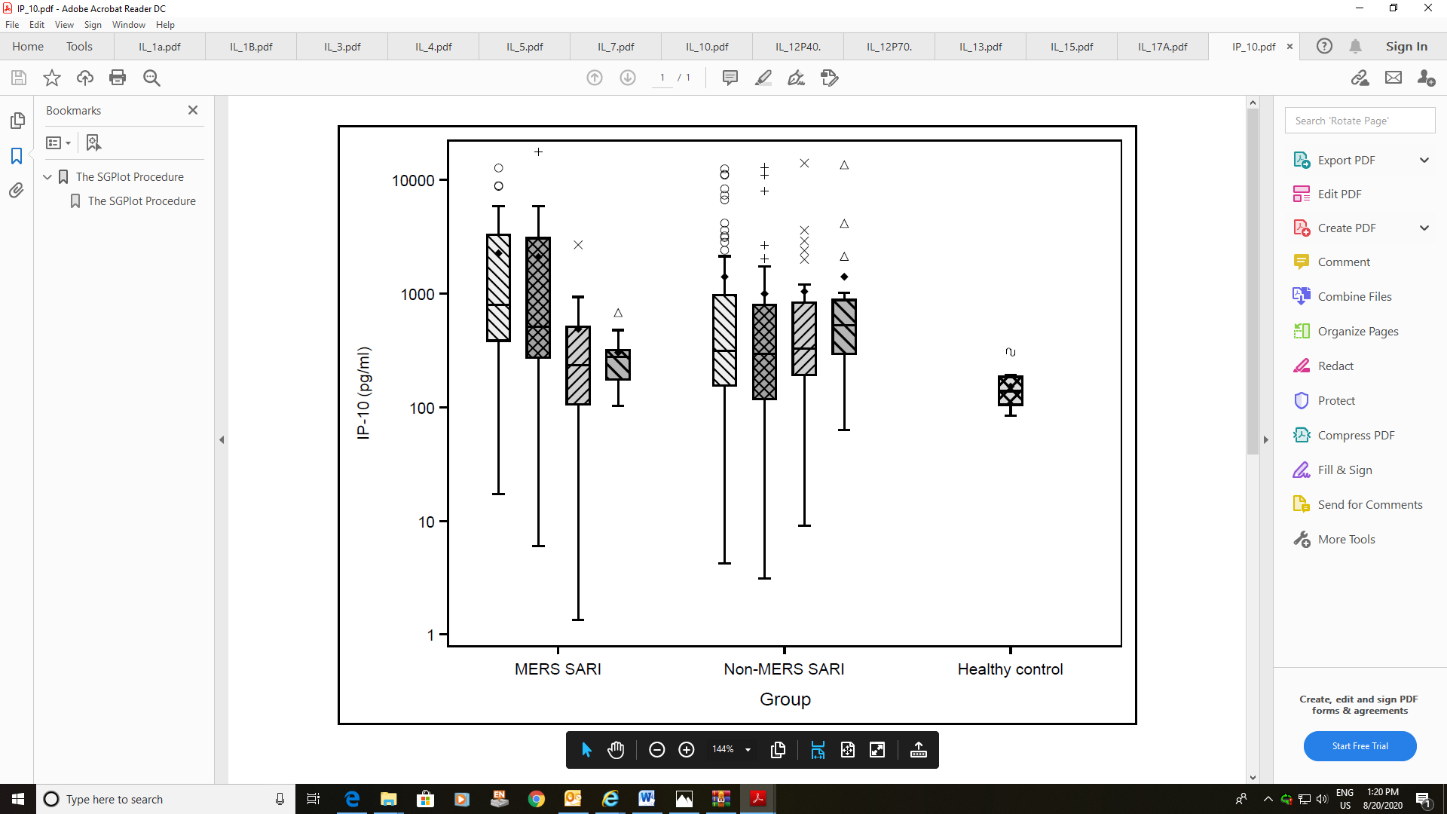 P= 0.31 for between MERS SARI and non-MERS SARI over timeP= 0.0002 for between MERS SARI on D1 and healthy controlsP= 0.01 for between non-MERS SARI on D1 and healthy controlsP= 0.54 for between subphenotype 1 and subphenotype 2 over timeP= 0.02 for between subphenotype 1 on D1 and healthy controls P= 0.0001 for between subphenotype 2 on D1 and healthy controls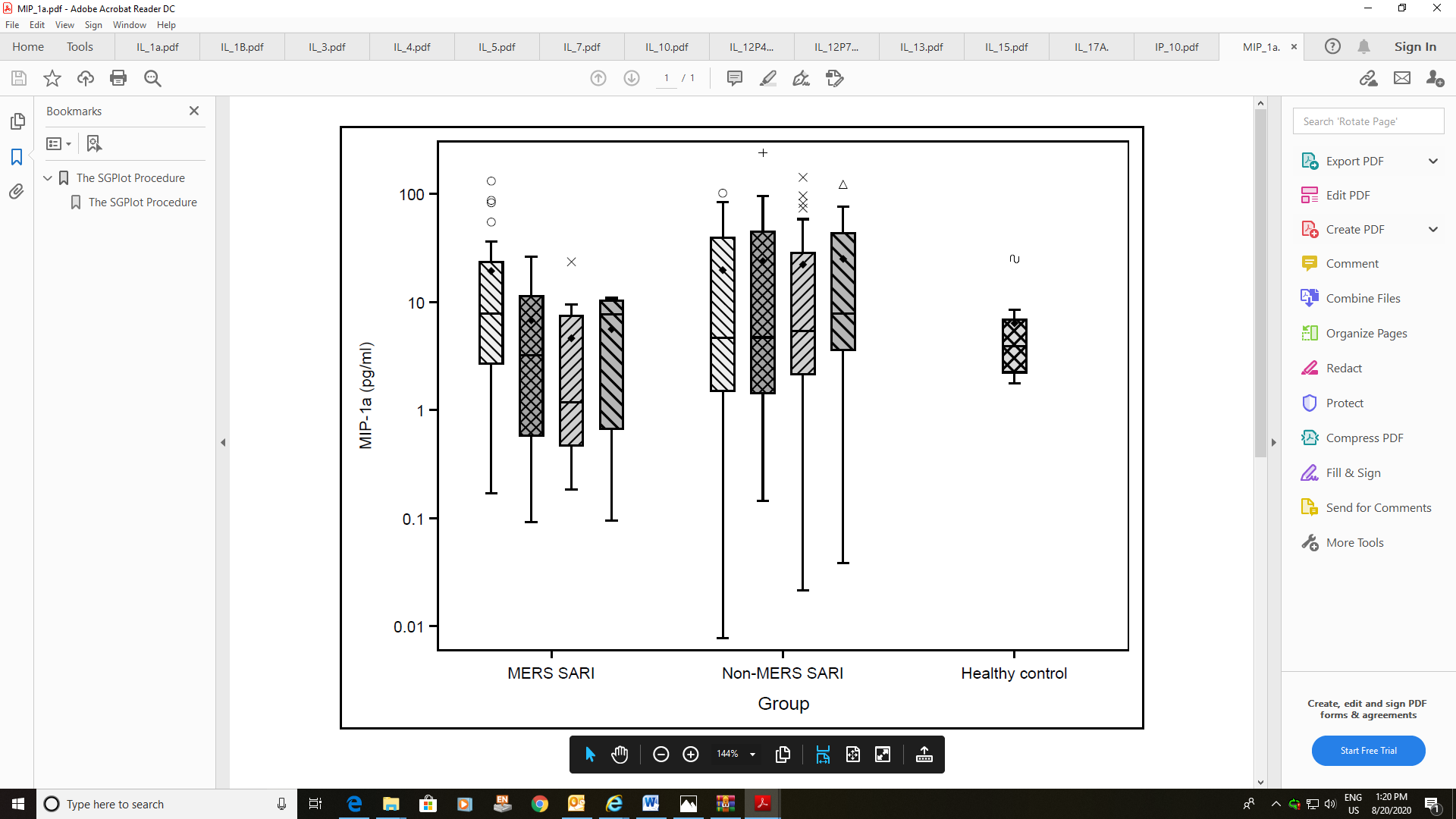 P= 0.03 for between MERS SARI and non-MERS SARI over timeP= 0.31 for between MERS SARI on D1 and healthy controls P= 0.70 for between non-MERS SARI on D1and healthy controls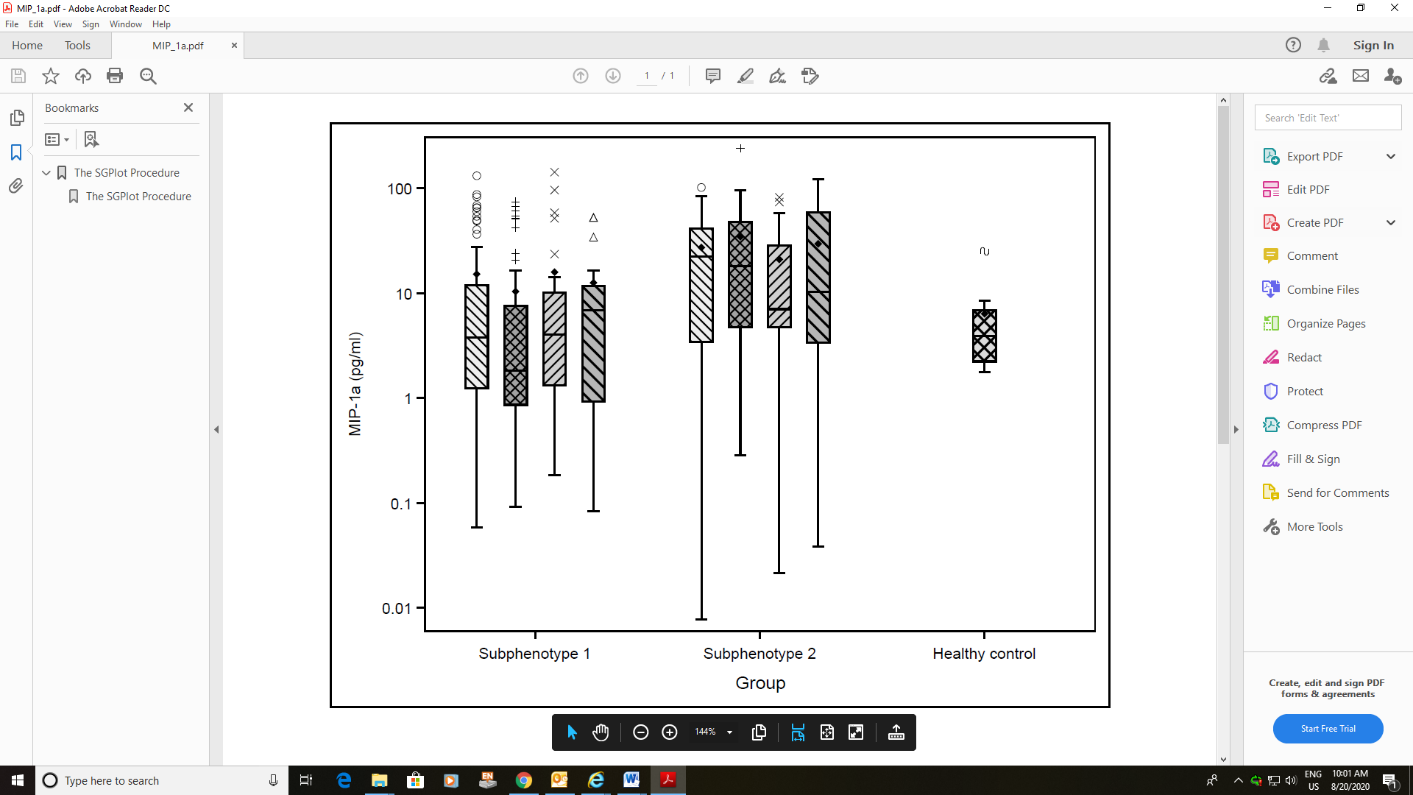 P= 0.18 for between subphenotype 1 and subphenotype 2 over time P= 0.73 for between subphenotype 1 on D1and healthy controls P= 0.03 for between subphenotype 2 on D1and healthy controls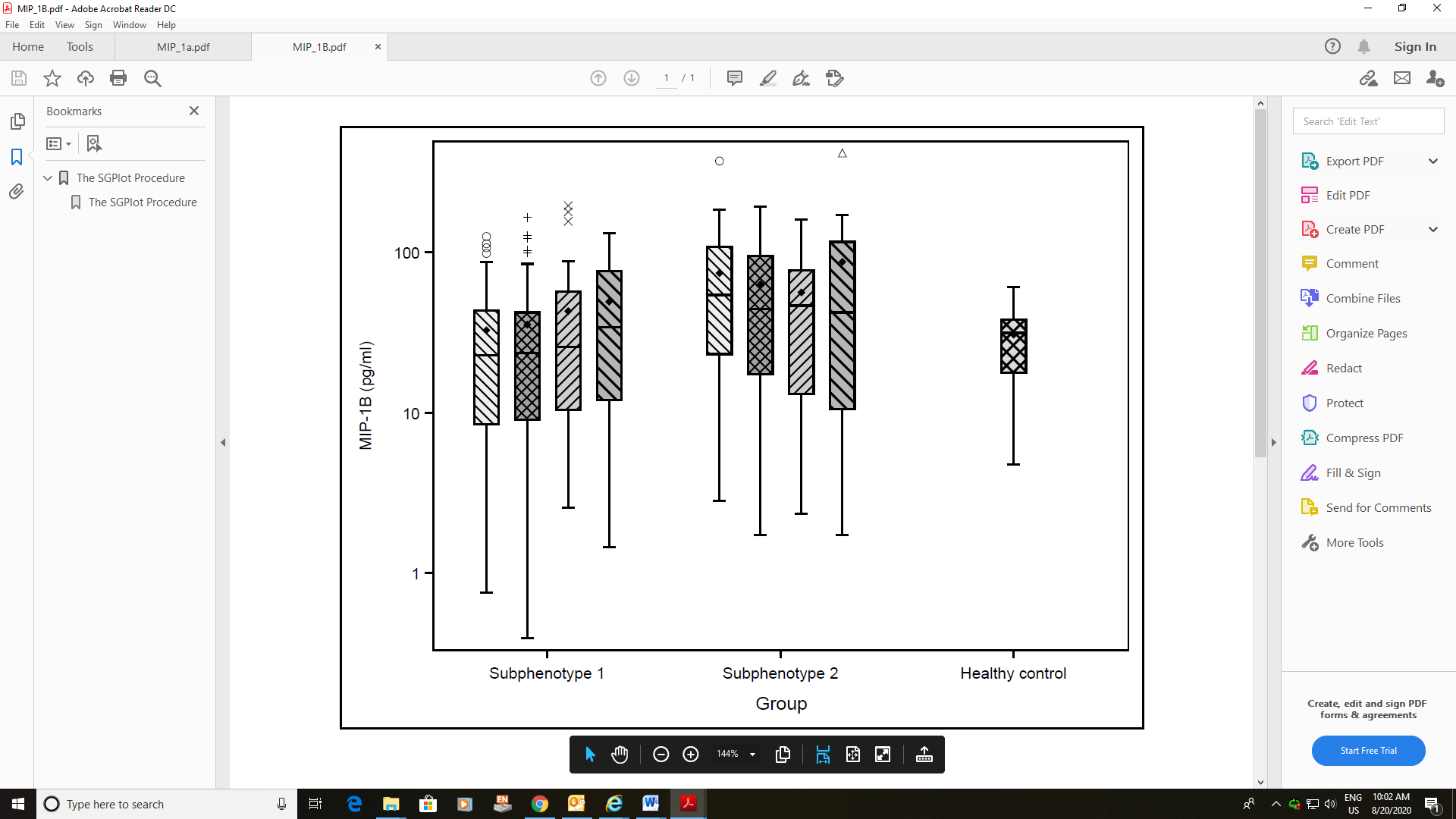 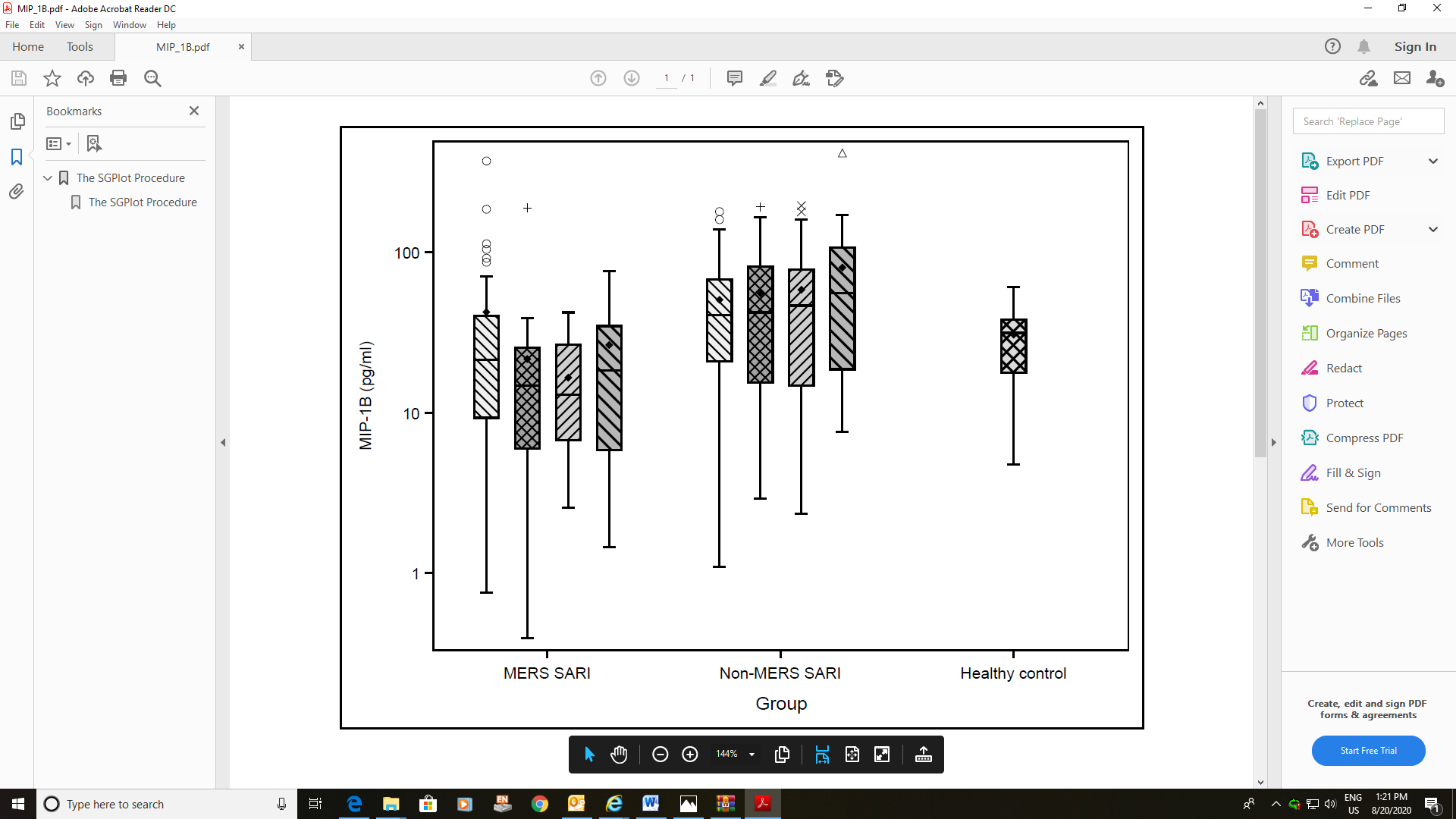 P= 0.03 for between MERS SARI and non-MERS SARI over timeP= 0.30 for between MERS SARI on D1and healthy controls P= 0.24 for between non-MERS SARI on D1and healthy controlsP= 0.31 for between subphenotype 1 and subphenotype 2 over time P= 0.58 for between subphenotype 1 on D1and healthy controls P= 0.04 for between subphenotype 2 on D1and healthy controls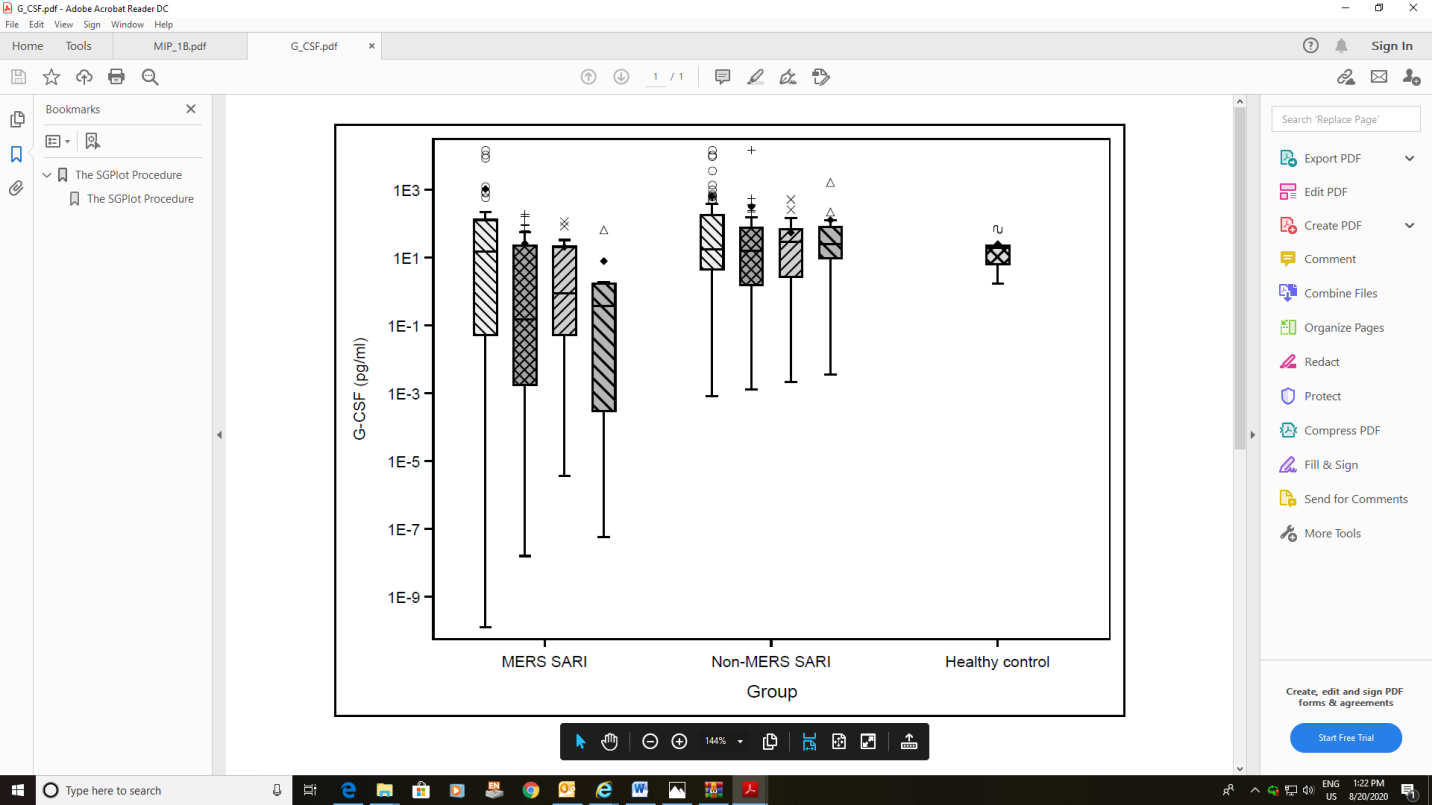 P= 0.59 for between MERS SARI and non-MERS SARI over timeP= 0.77 for between MERS SARI on D1 and healthy controls P= 0.64 for between non-MERS SARI on D1and healthy controls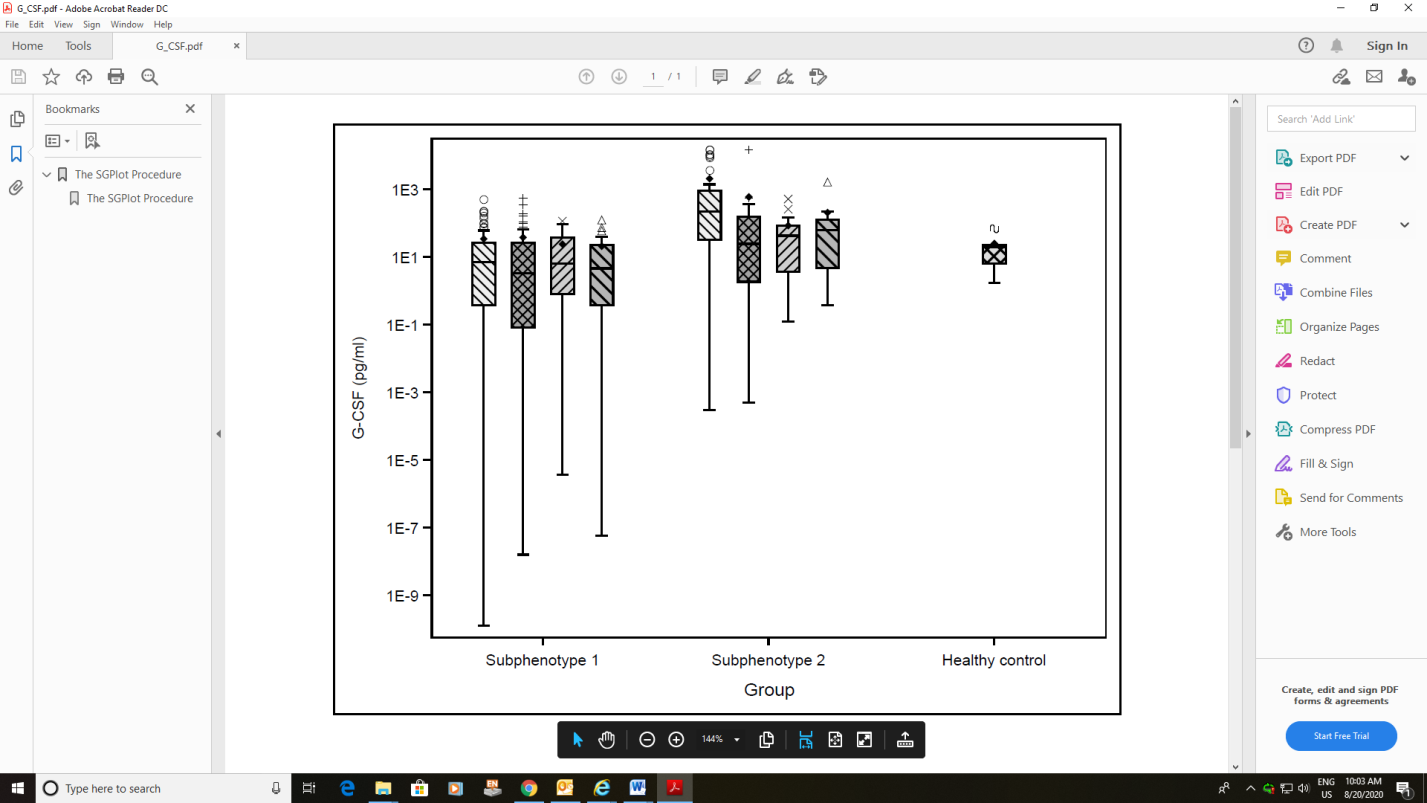 P= 0.005 for between subphenotype 1 and subphenotype 2 over timeP= 0.0009 for between subphenotype 1 on D1and healthy controls P= 0.003 for between subphenotype 2 on D1and healthy controls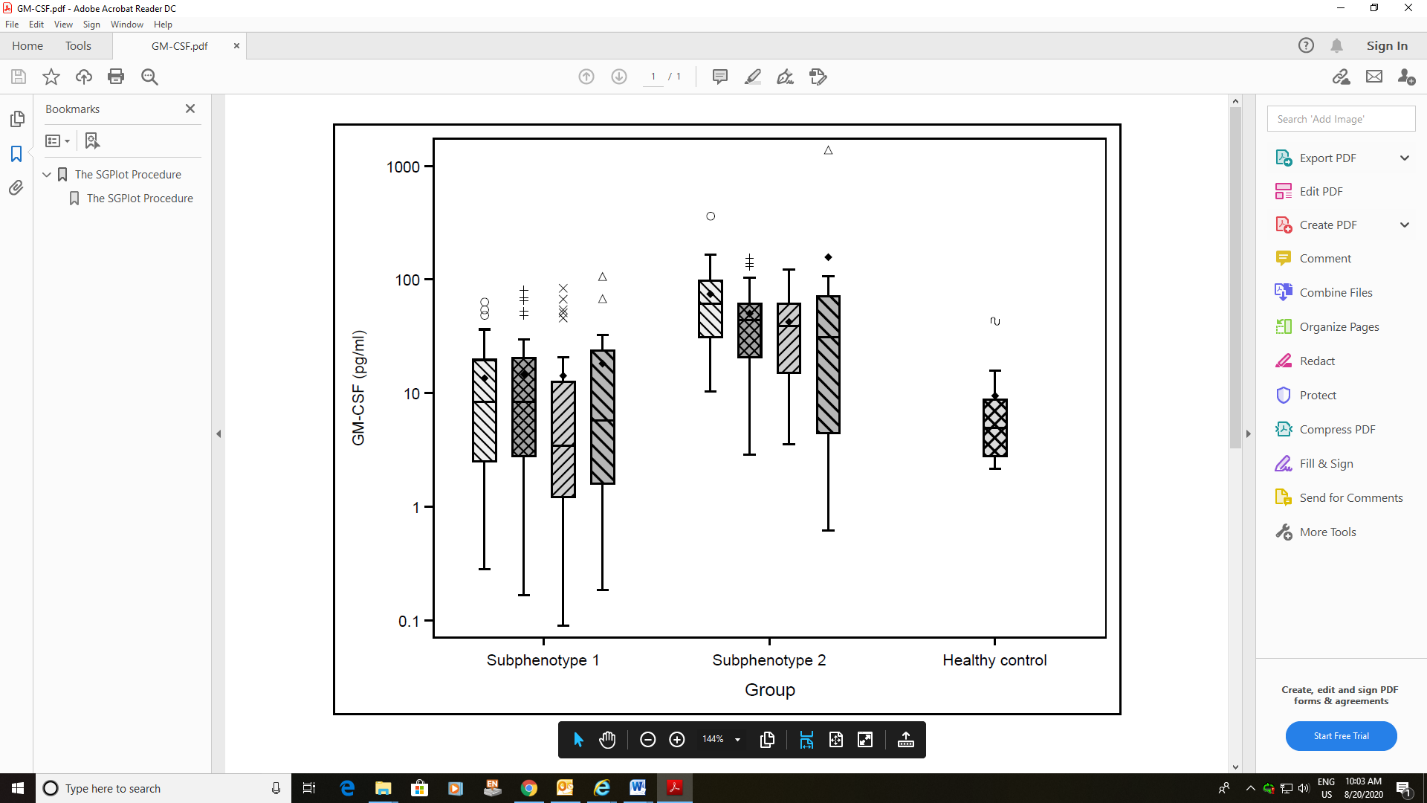 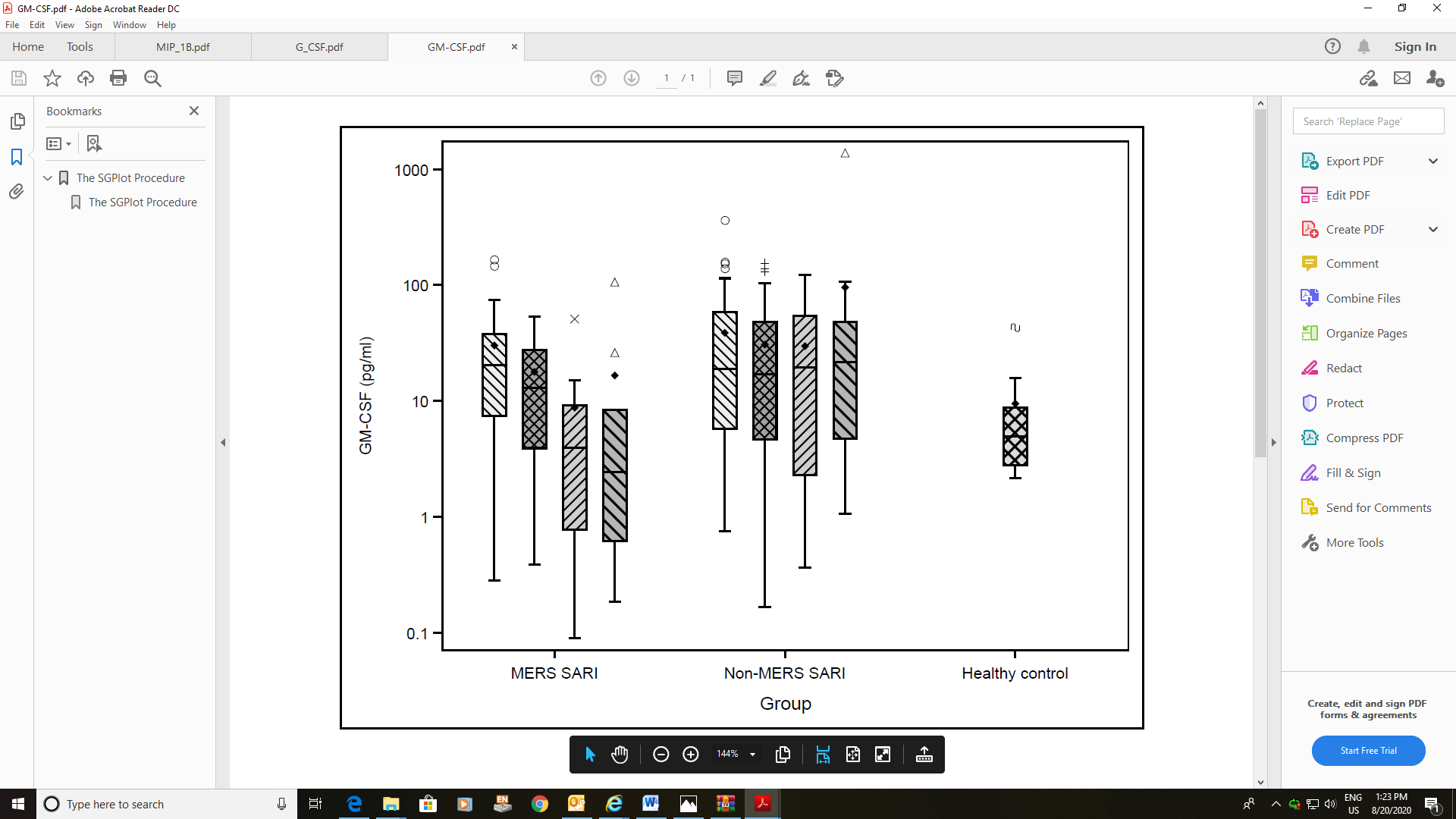 P= 0.46 for between MERS SARI and non-MERS SARI over timeP= 0.02 for between MERS SARI on D1and healthy controlsP= 0.04 for between non-MERS SARI on D1and healthy controlsP= 0.02 for between subphenotype 1 and subphenotype 2 over timeP= 0.44 for between subphenotype 1 on D1 and healthy controls P<0.0001 for between subphenotype 2 on D1and healthy controls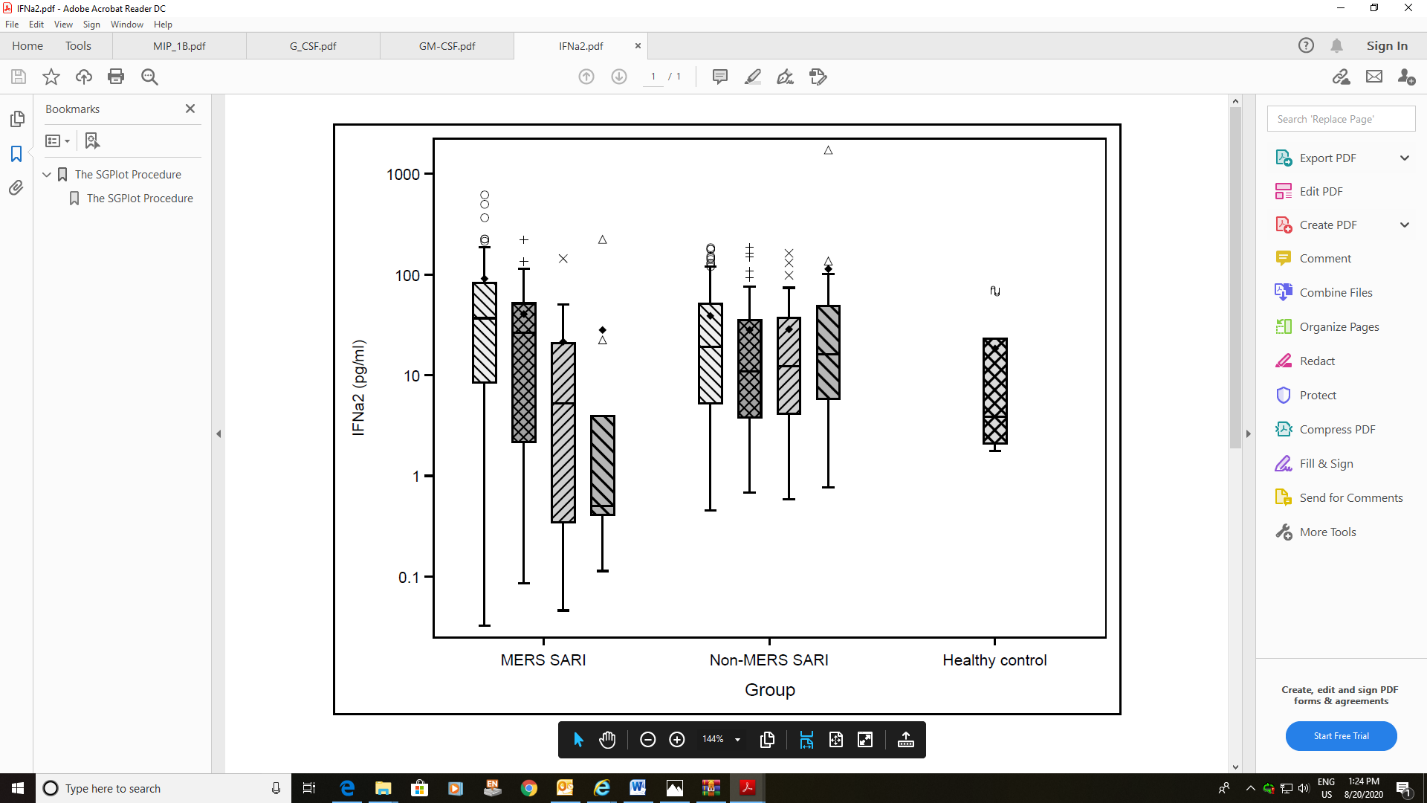 P= 0.11 for between MERS SARI and non-MERS SARI over timeP= 0.03 for between MERS SARI on D1and healthy controls P= 0.09 for between non-MERS SARI on D1and healthy controls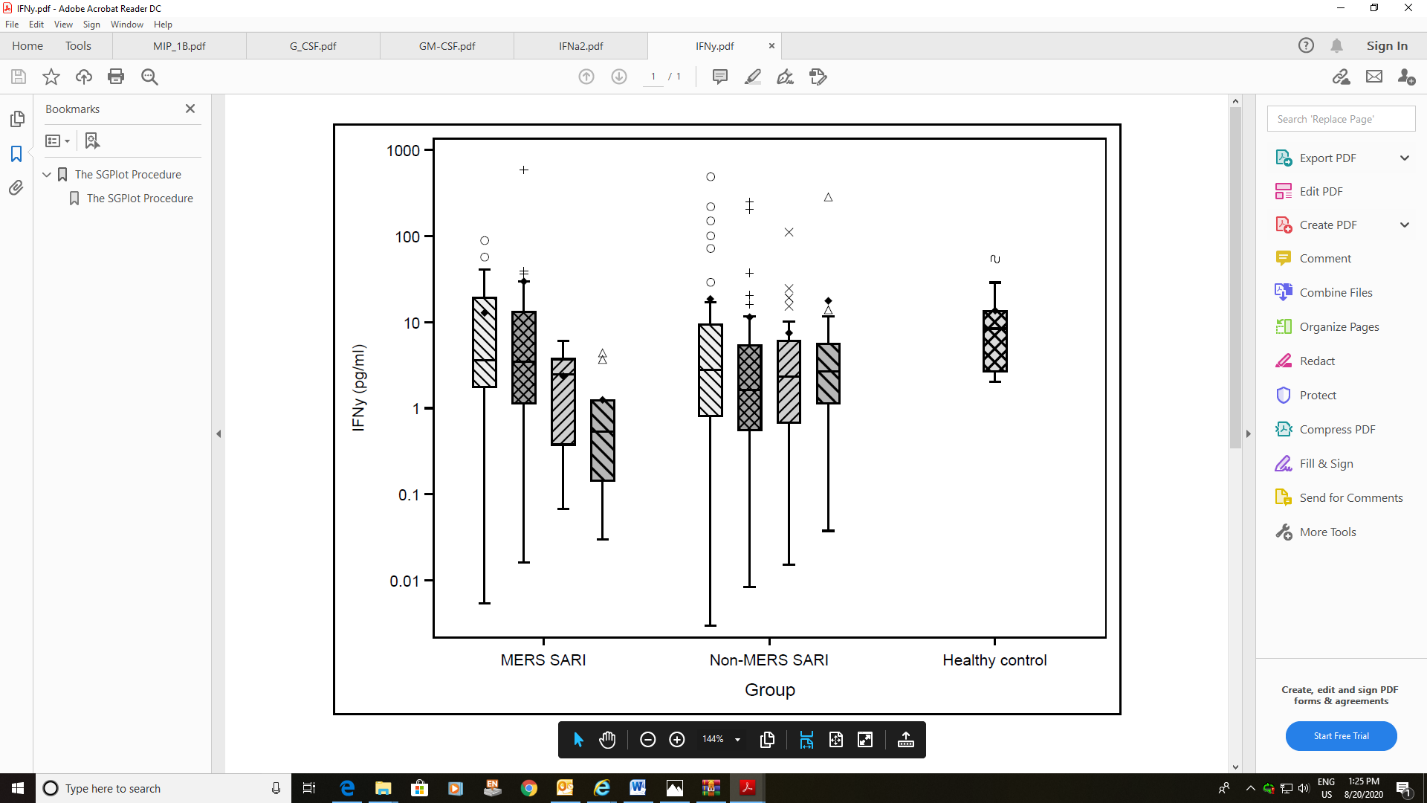 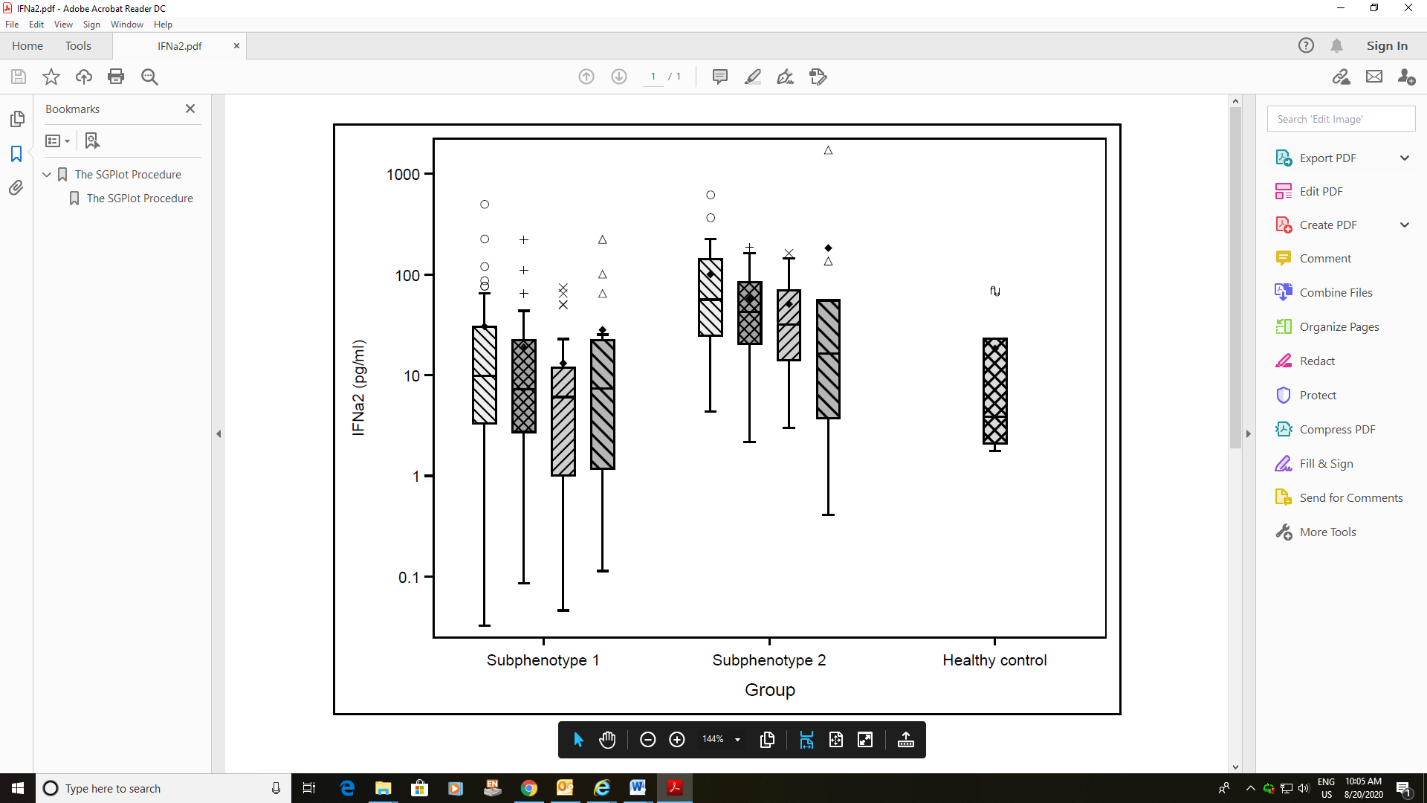 P= 0.13 for between subphenotype 1 and subphenotype 2 over time P= 0.37 for between subphenotype 1 on D1and healthy controls P= 0.0007 for between subphenotype 2 on D1 and healthy controlsP= 0.53 for between MERS SARI and non-MERS SARI over timeP= 0.39 for between MERS SARI on D1and healthy controls P= 0.05 for between non-MERS SARI on D1and healthy controls 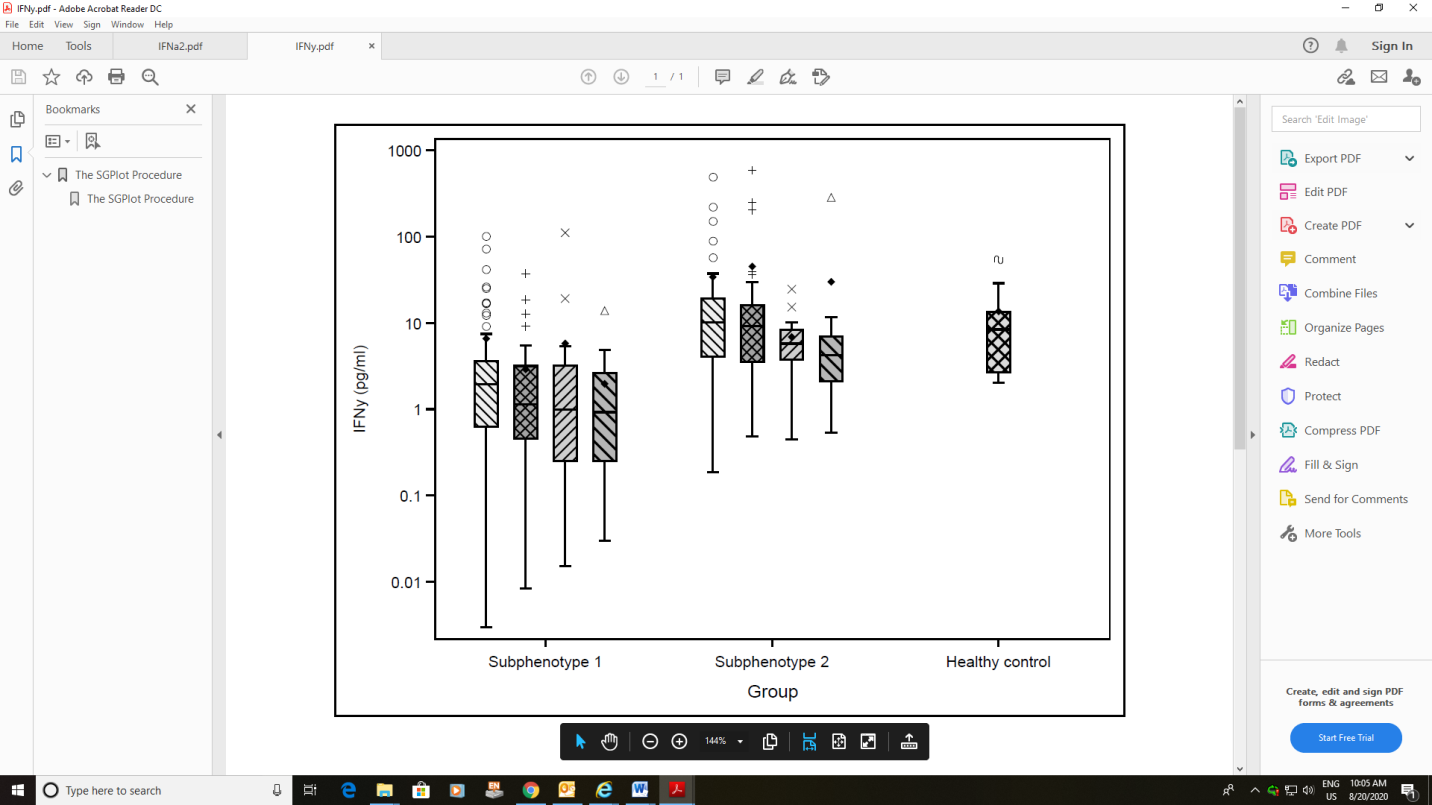 P= 0.59 for between subphenotype 1 and subphenotype 2 over timeP= 0.006 for between subphenotype 1 on D1and healthy controlsP= 0.67 for between subphenotype 2 on D1and healthy controls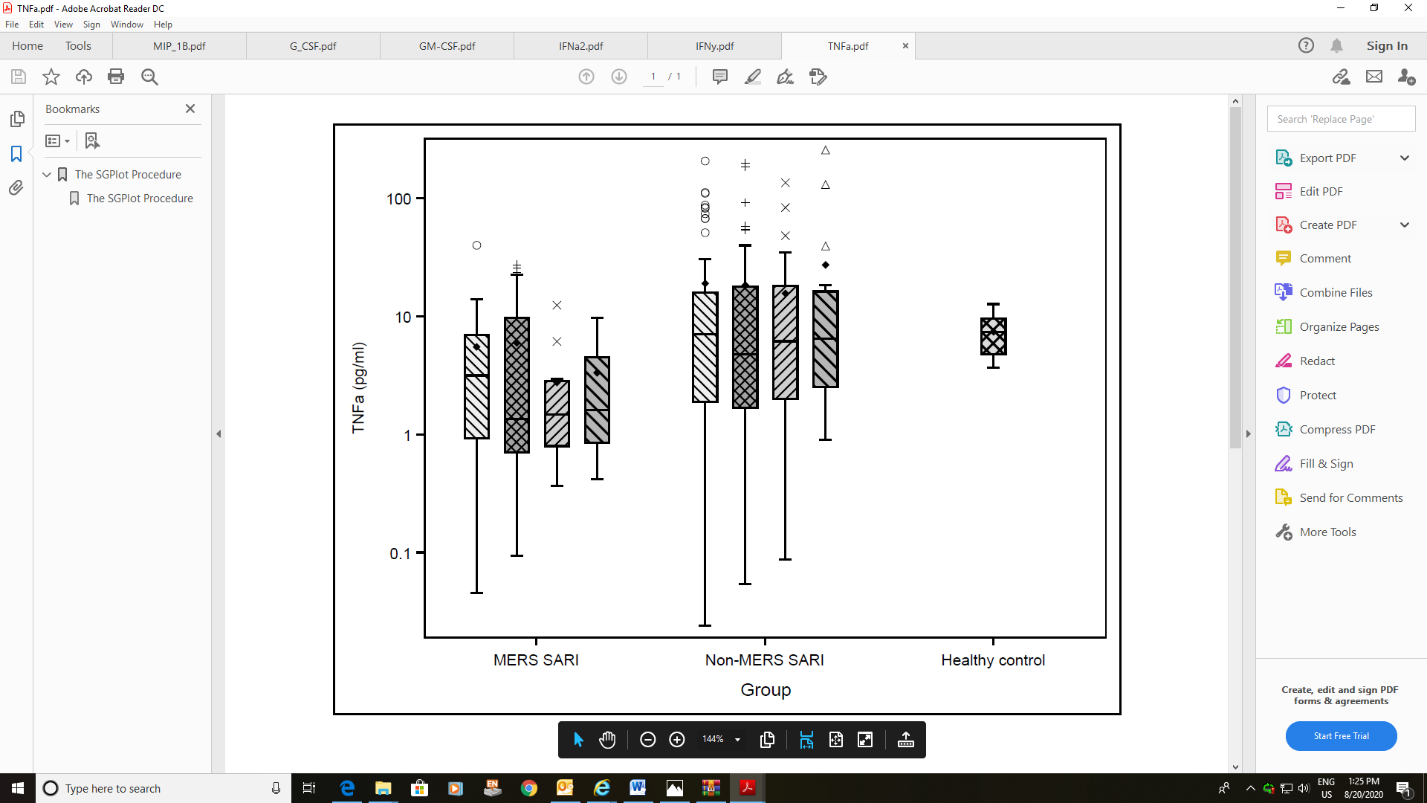 P= 0.57 for between MERS SARI and non-MERS SARI over timeP= 0.02 for between MERS SARI on D1and healthy controls P= 0.70 for between non-MERS SARI on D1 and healthy controls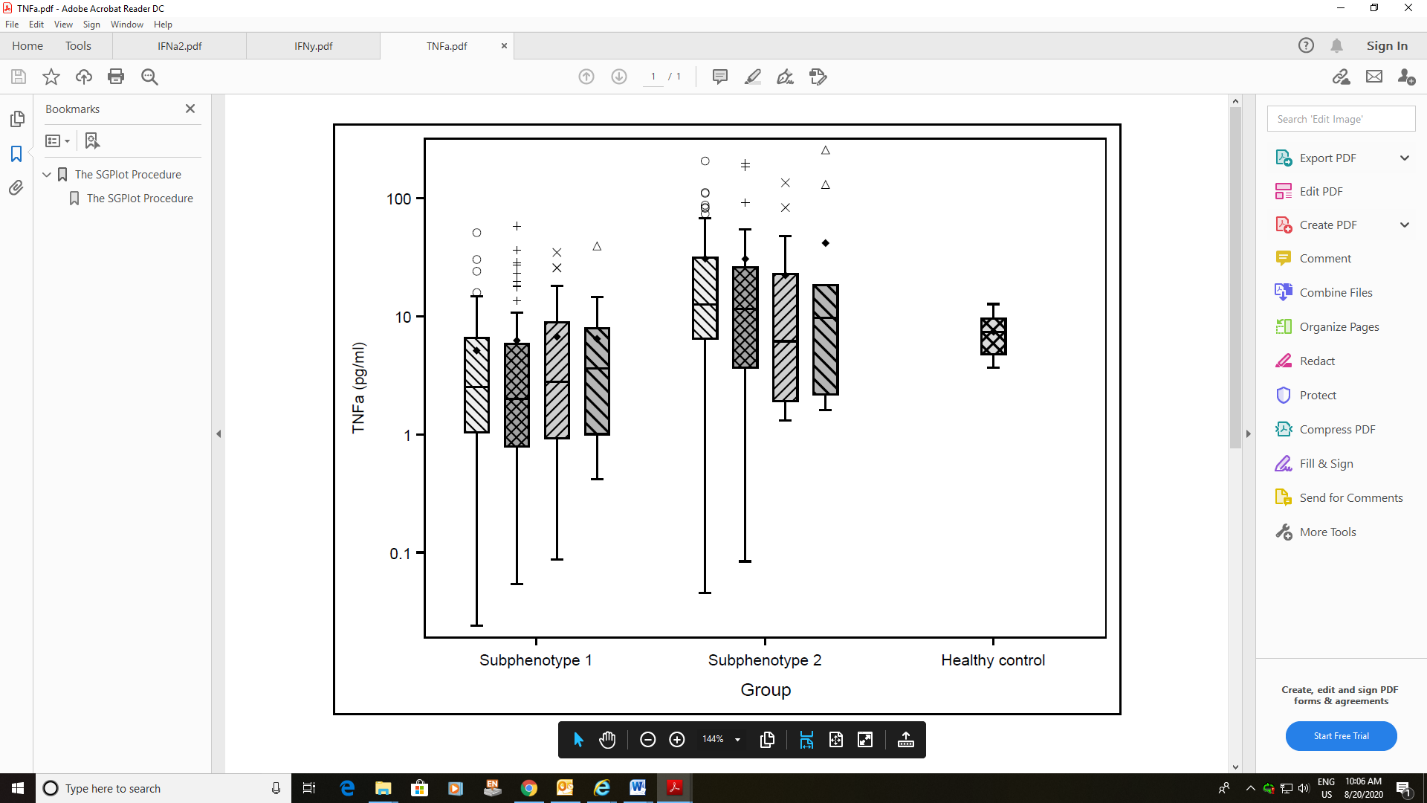 P= 0.29 for between subphenotype 1 and subphenotype 2 over time P= 0.20 for between subphenotype 1 on D1 and healthy controls P= 0.42for between subphenotype 2 on D1and healthy controls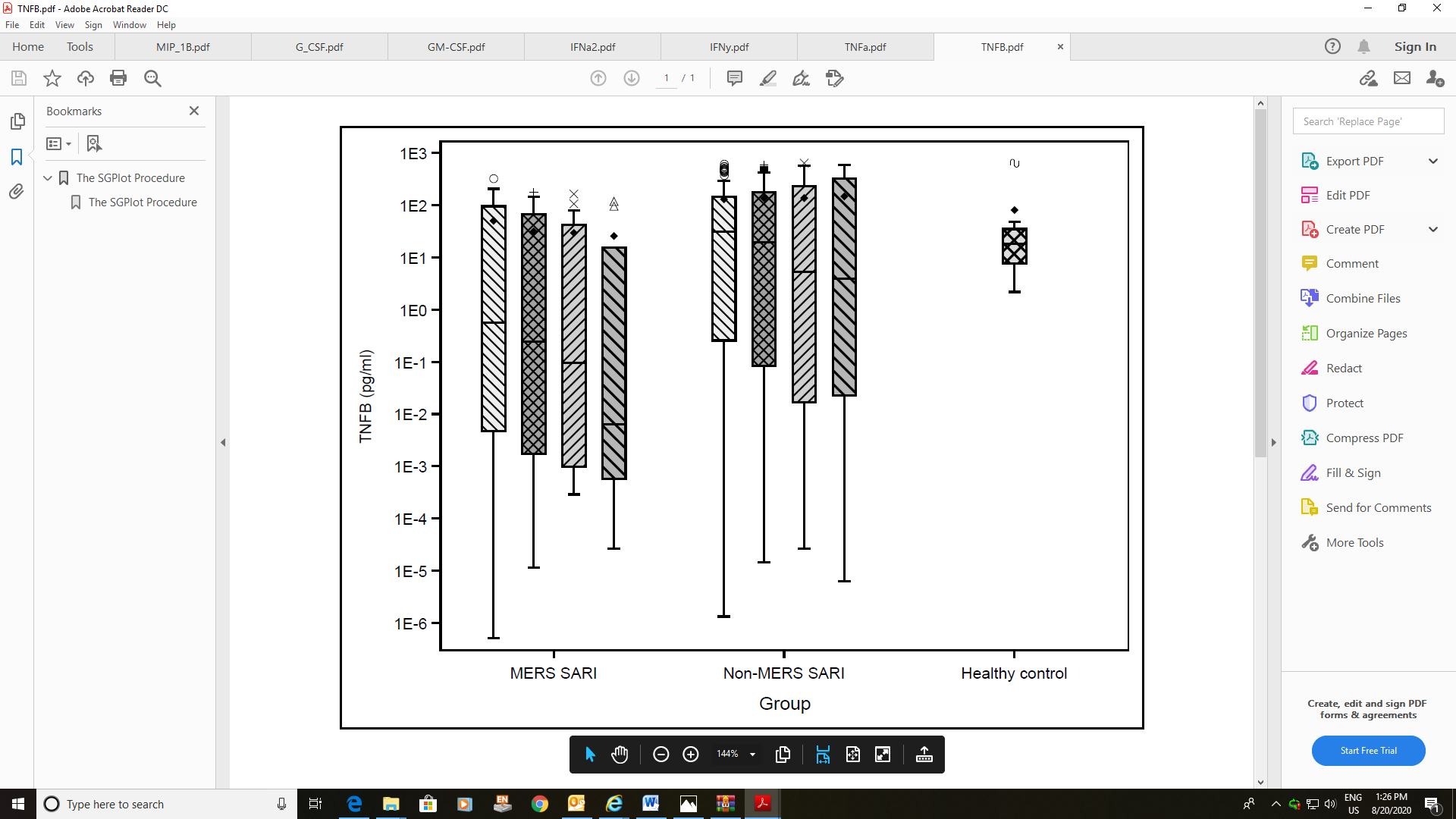 P= 0.41 for between MERS SARI and non-MERS SARI over timeP= 0.24 for between MERS SARI on D1 and healthy controls P= 0.91 for between non-MERS SARI on D1 and healthy controls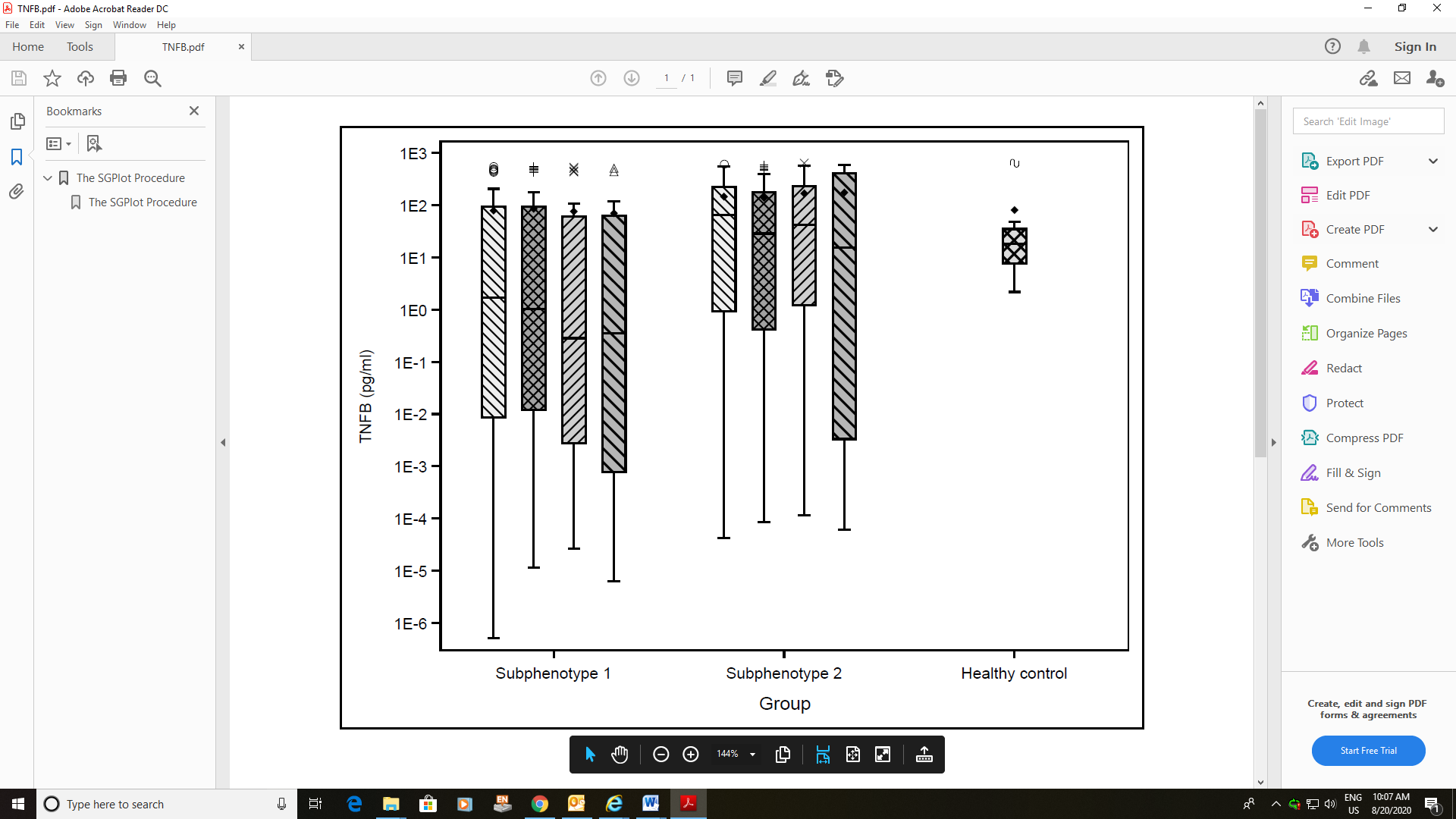 P= 0.02 for between subphenotype 1 and subphenotype 2 over timeP= 0.004 for between subphenotype 1 on D1 and healthy controls P= 0.05 for between subphenotype 2 on D1and healthy controls 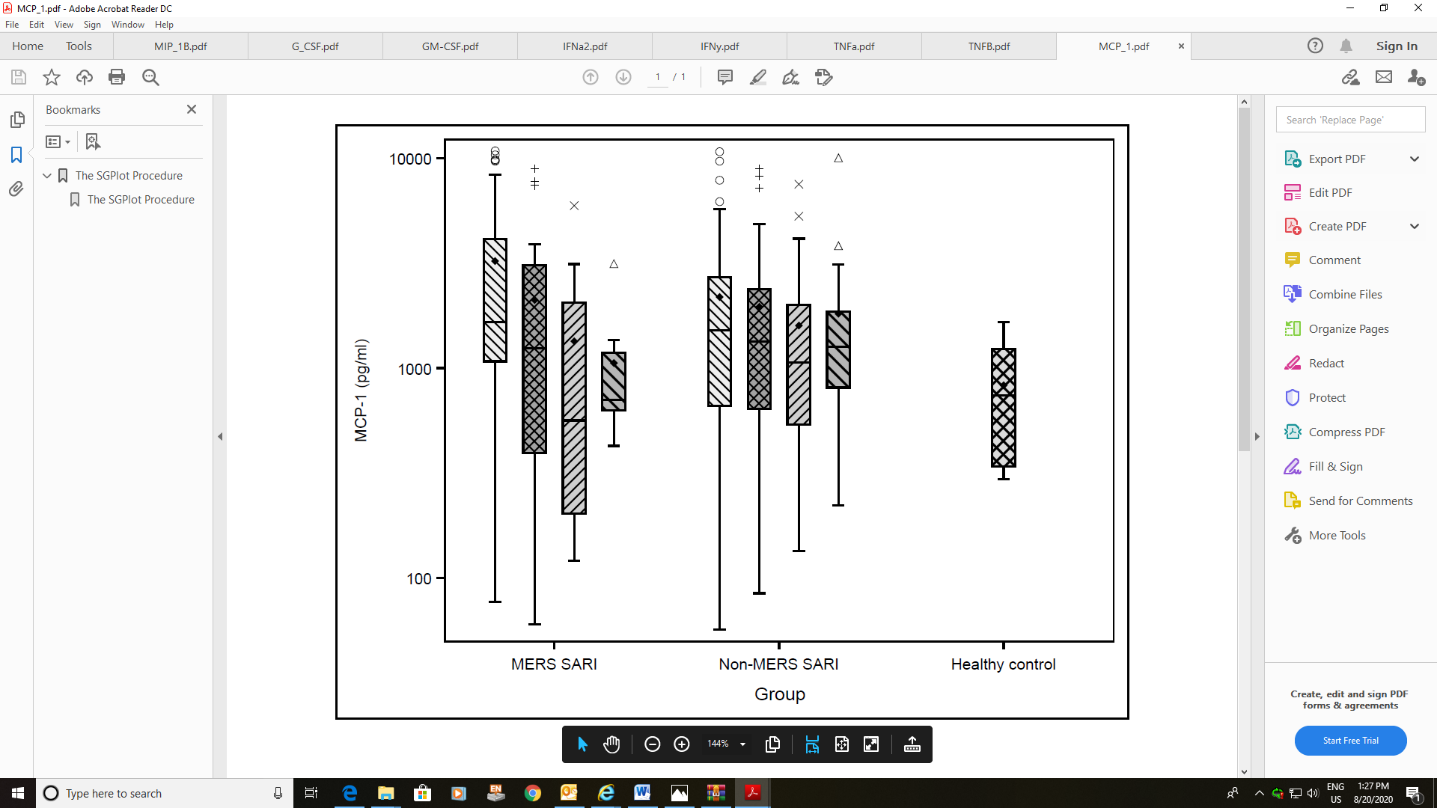 P= 0.15 for between MERS SARI and non-MERS SARI over timeP= 0.005 for between MERS SARI on D1 and healthy controls P= 0.01 for between non-MERS SARI on D1 and healthy controls  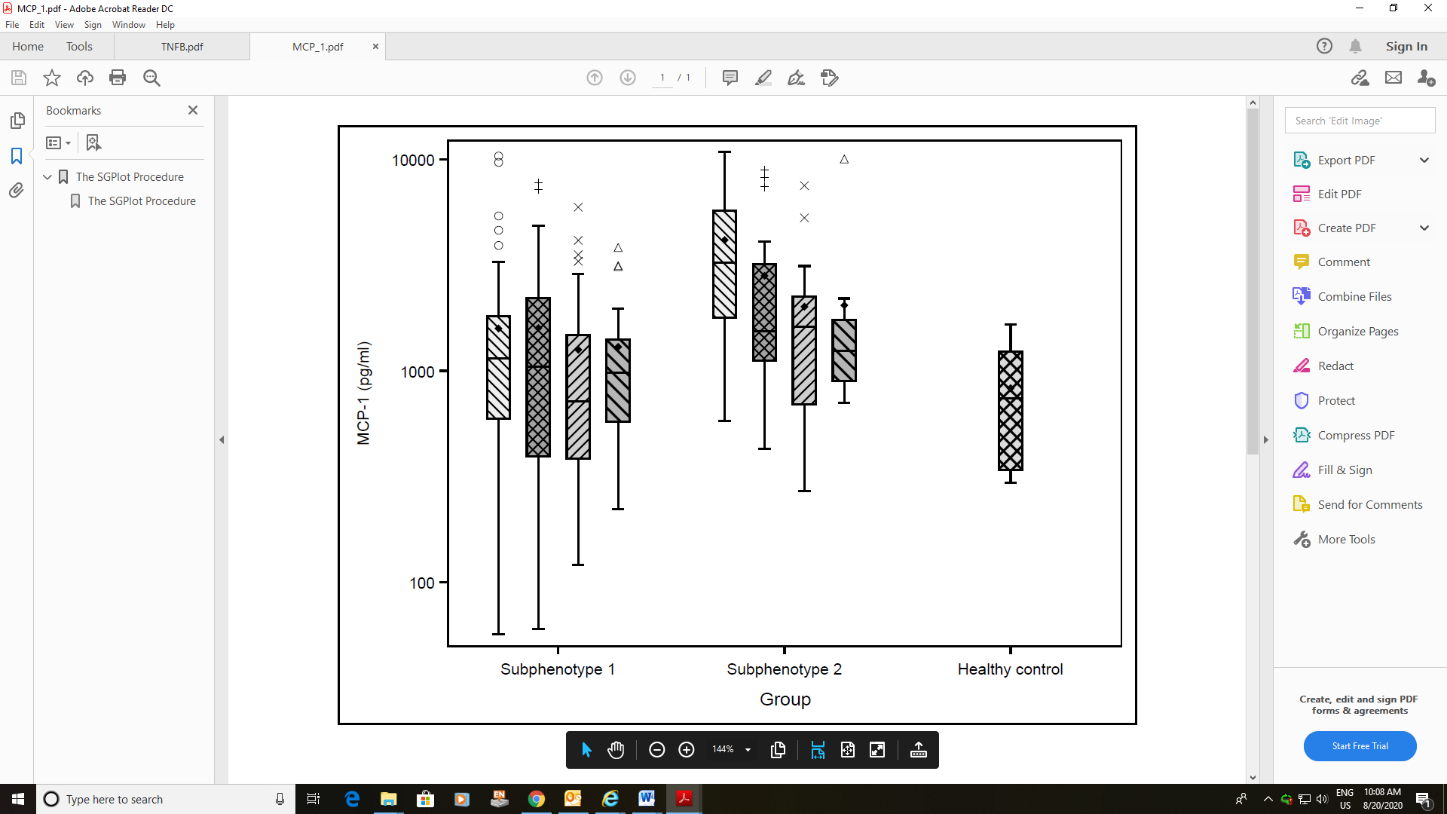 P= 0.009 for between subphenotype 1 and subphenotype 2 over time P= 0.11 for between subphenotype 1 on D1and healthy controls P< 0.0001 for between subphenotype 2 on D1and healthy controls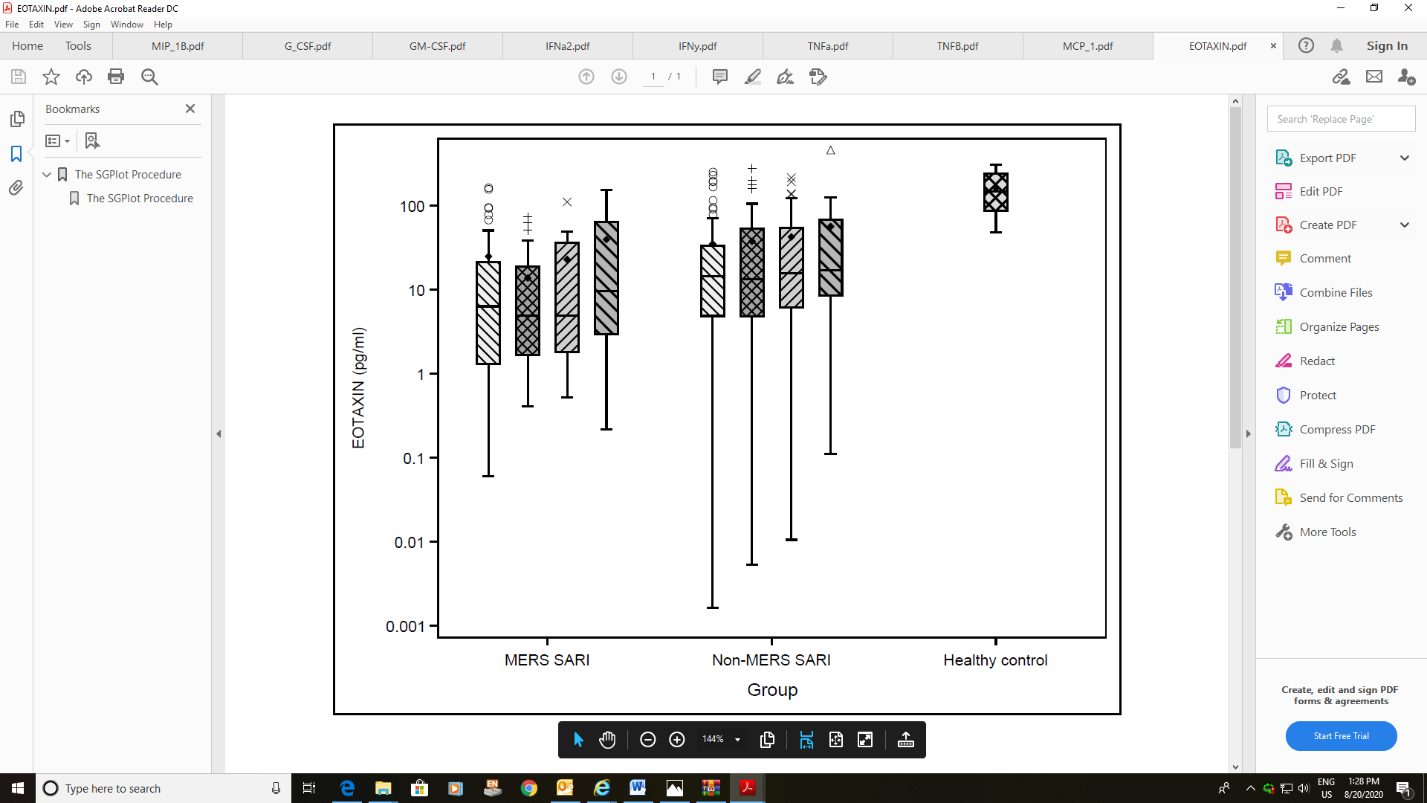 P= 0.44 for between MERS SARI and non-MERS SARI over timeP= 0.00003 for between MERS SARI on D1 and healthy controls P= 0.00001 for between non-MERS SARI on D1 and healthy controls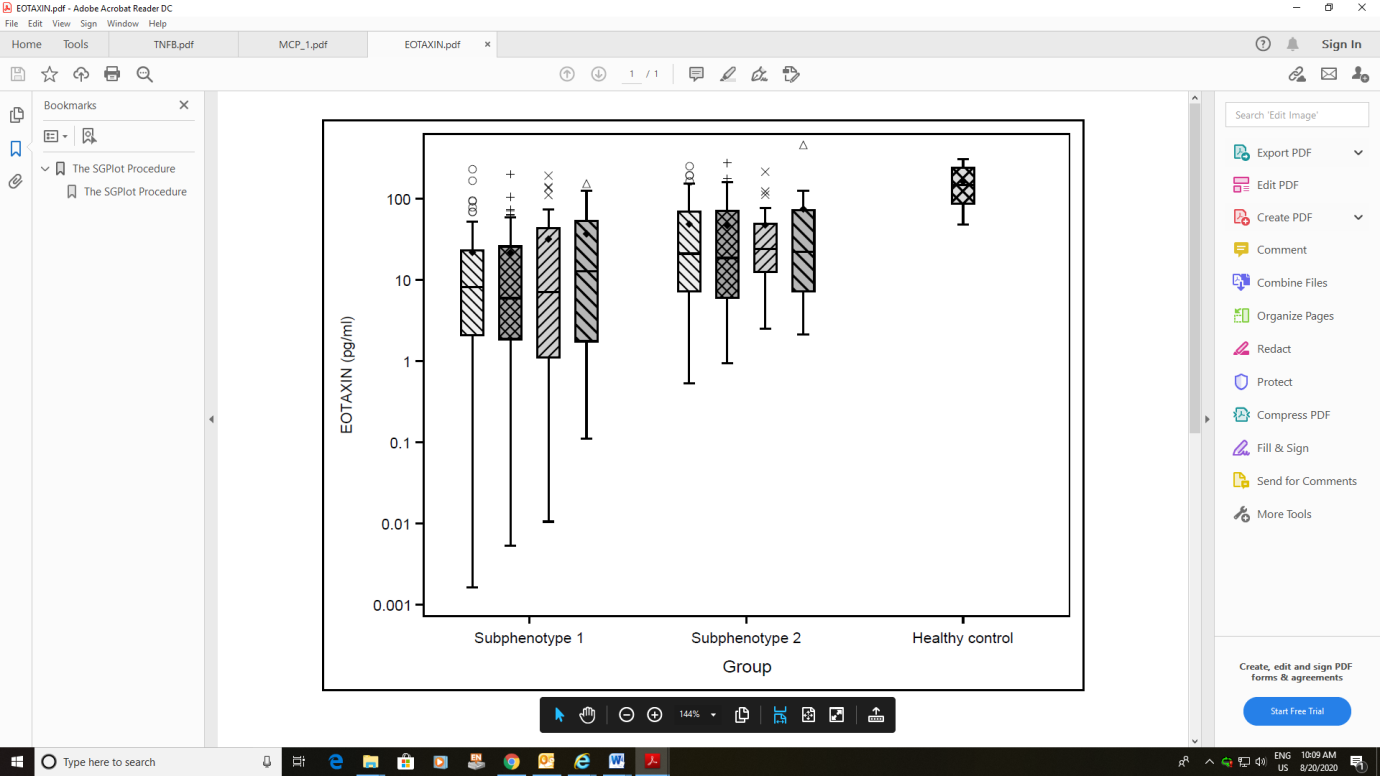 P= 0.49 for between subphenotype 1 and subphenotype 2 over timeP<0.0001 for between subphenotype 1 on D1and healthy controls P=0.0002 for between subphenotype 2 on D1and healthy controls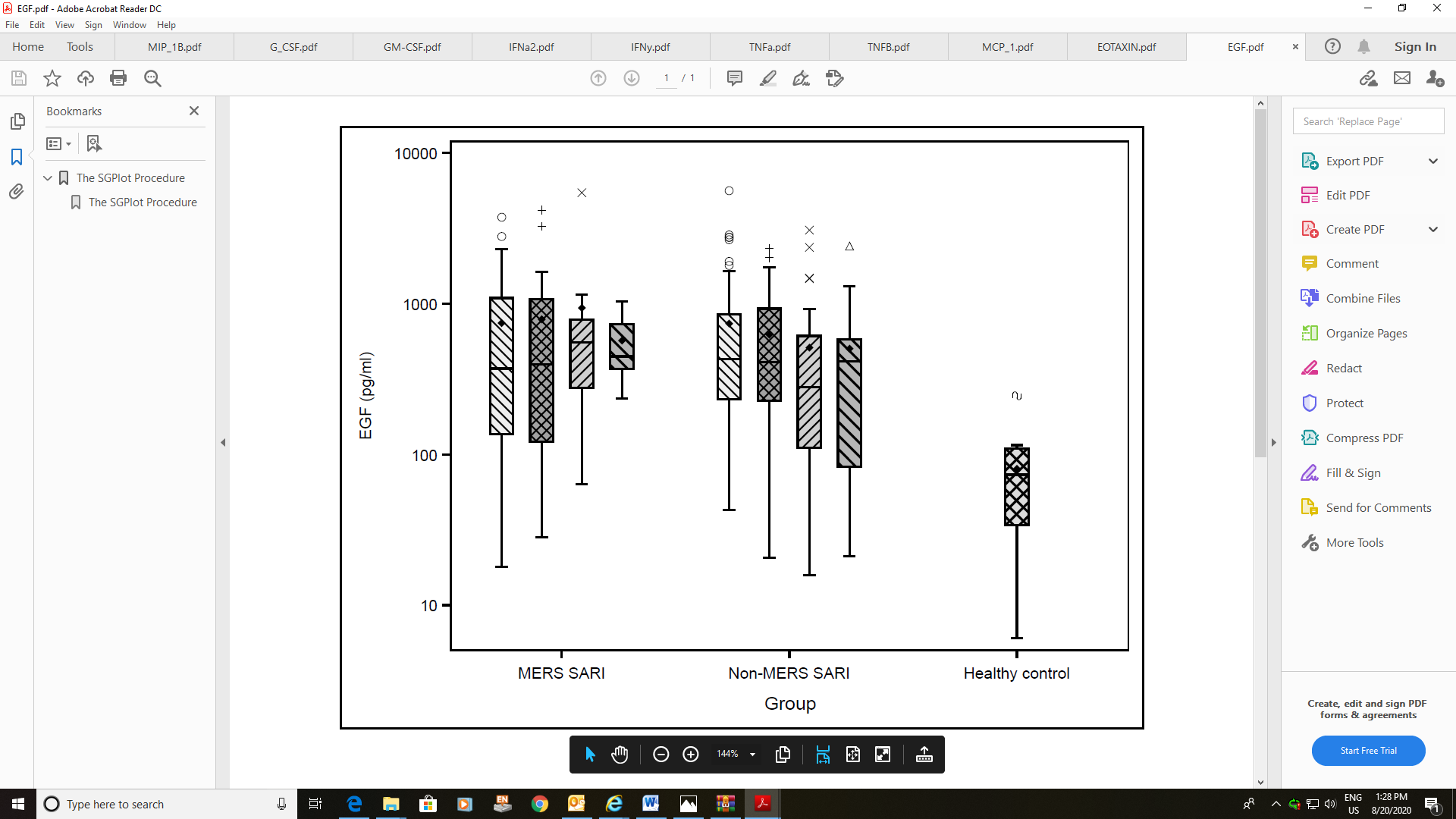 P= 0.67 for between MERS SARI and non-MERS SARI over timeP= 0.001 for between MERS SARI on D1 and healthy controls P= 0.00001 for between non-MERS SARI on D1 and healthy controls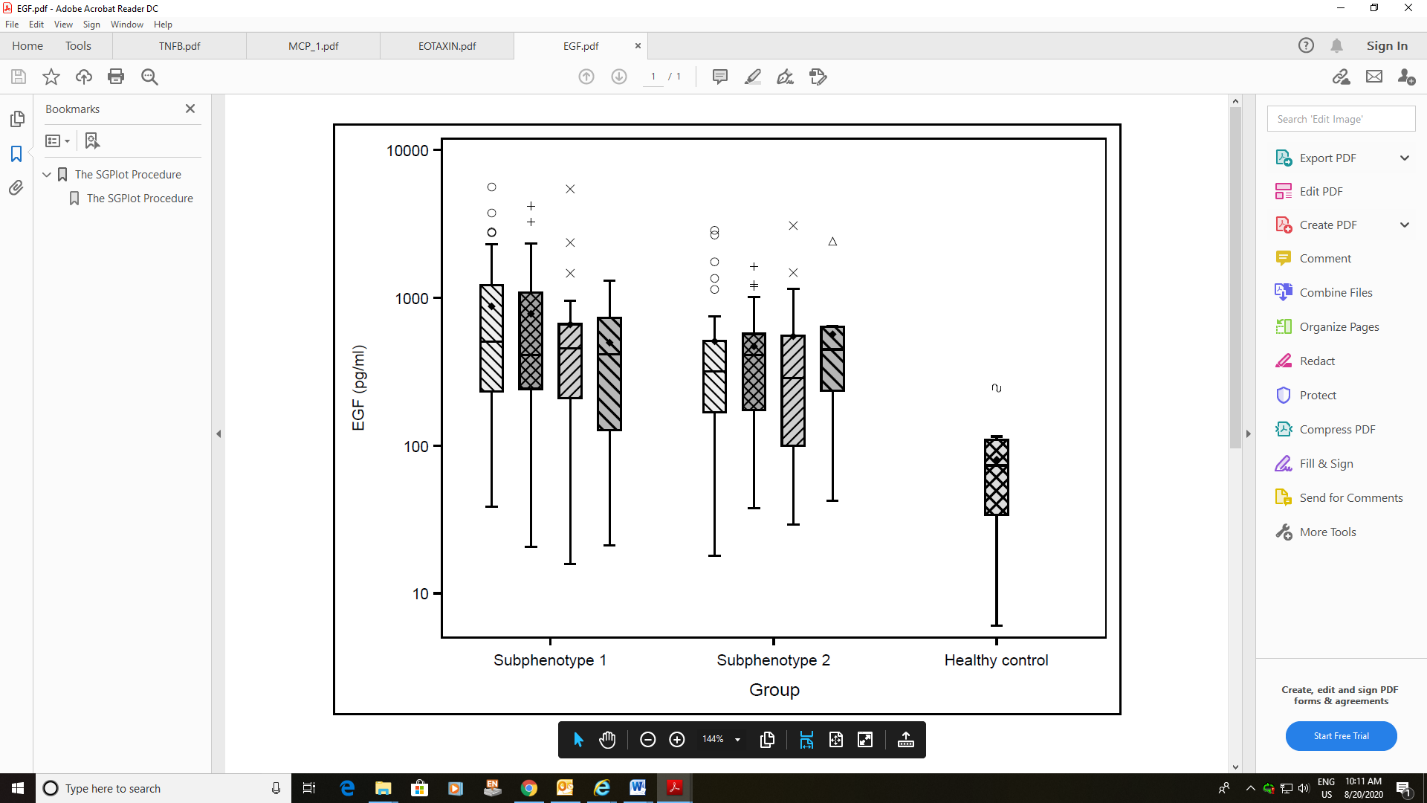 P= 0.62 for between subphenotype 1 and subphenotype 2 over timeP< 0.0001 for between subphenotype 1 on D1 and healthy controls P= 0.0009 for between subphenotype 2 on D1 and healthy controls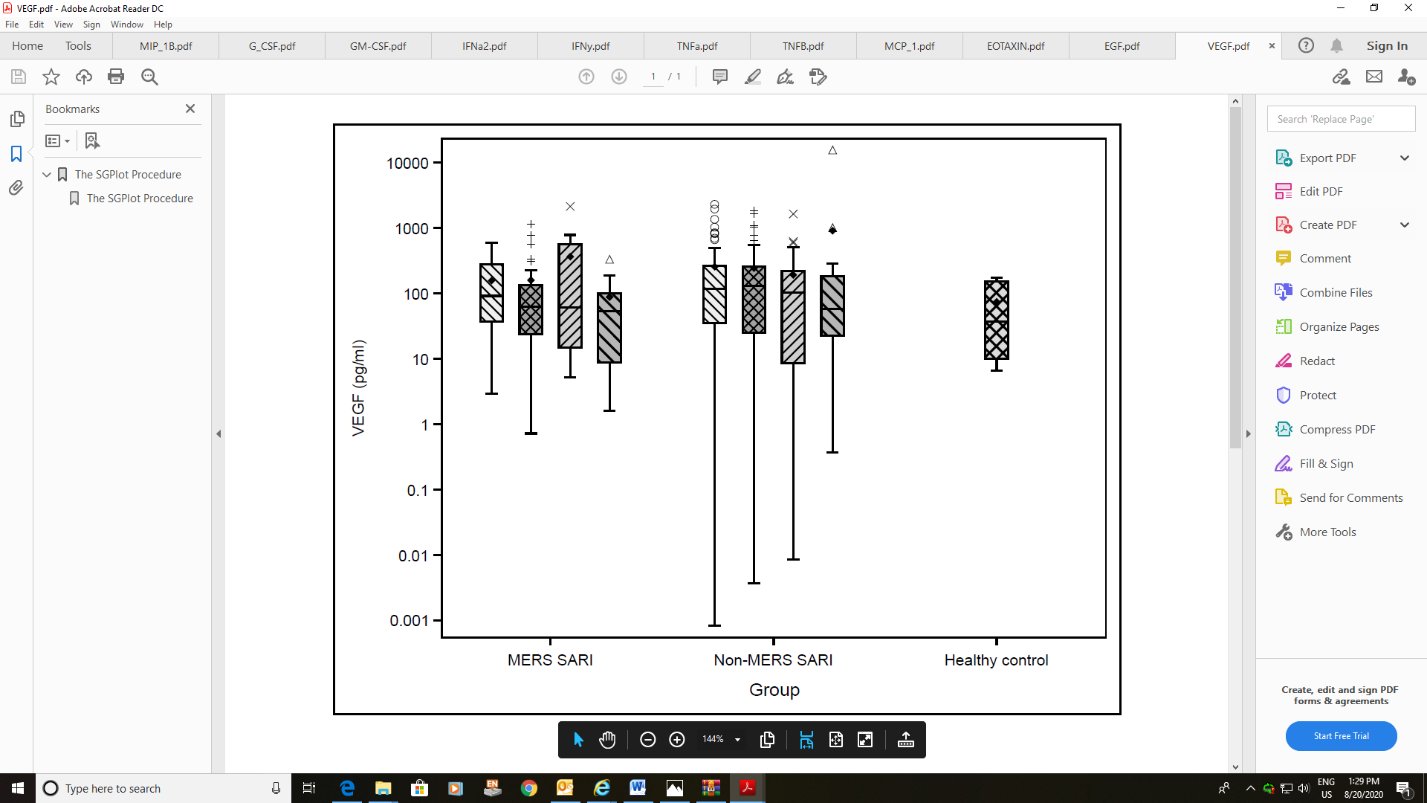 P= 0.21 for between MERS SARI and non-MERS SARI over timeP= 0.15 for between MERS SARI on D1 and healthy controls P= 0.13 for between non-MERS SARI on D1 and healthy controls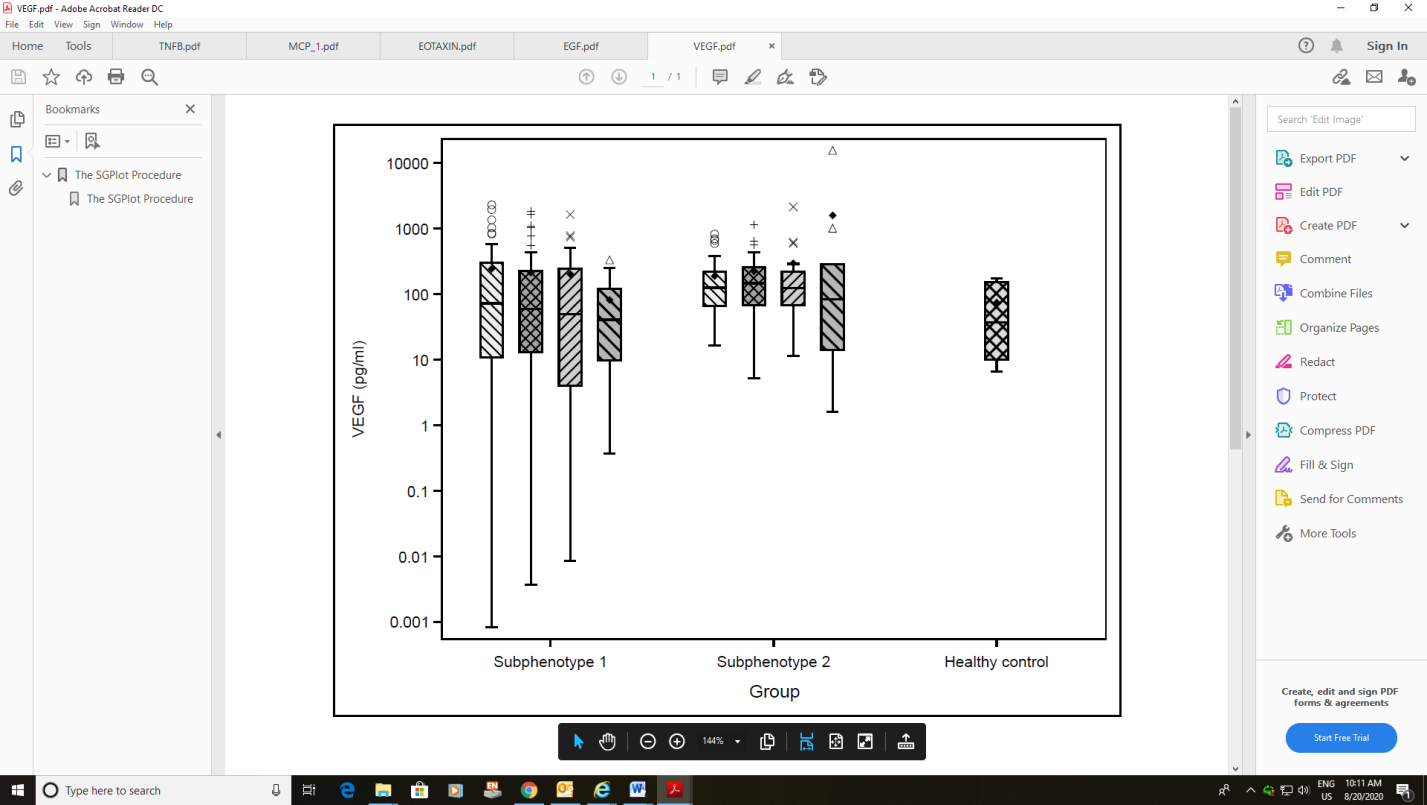 P= 0.005 for between subphenotype 1 and subphenotype 2 over timeP= 0.35  for between subphenotype 1 on D1 and healthy controls P= 0.02 for between subphenotype 2 on D1 and healthy controls